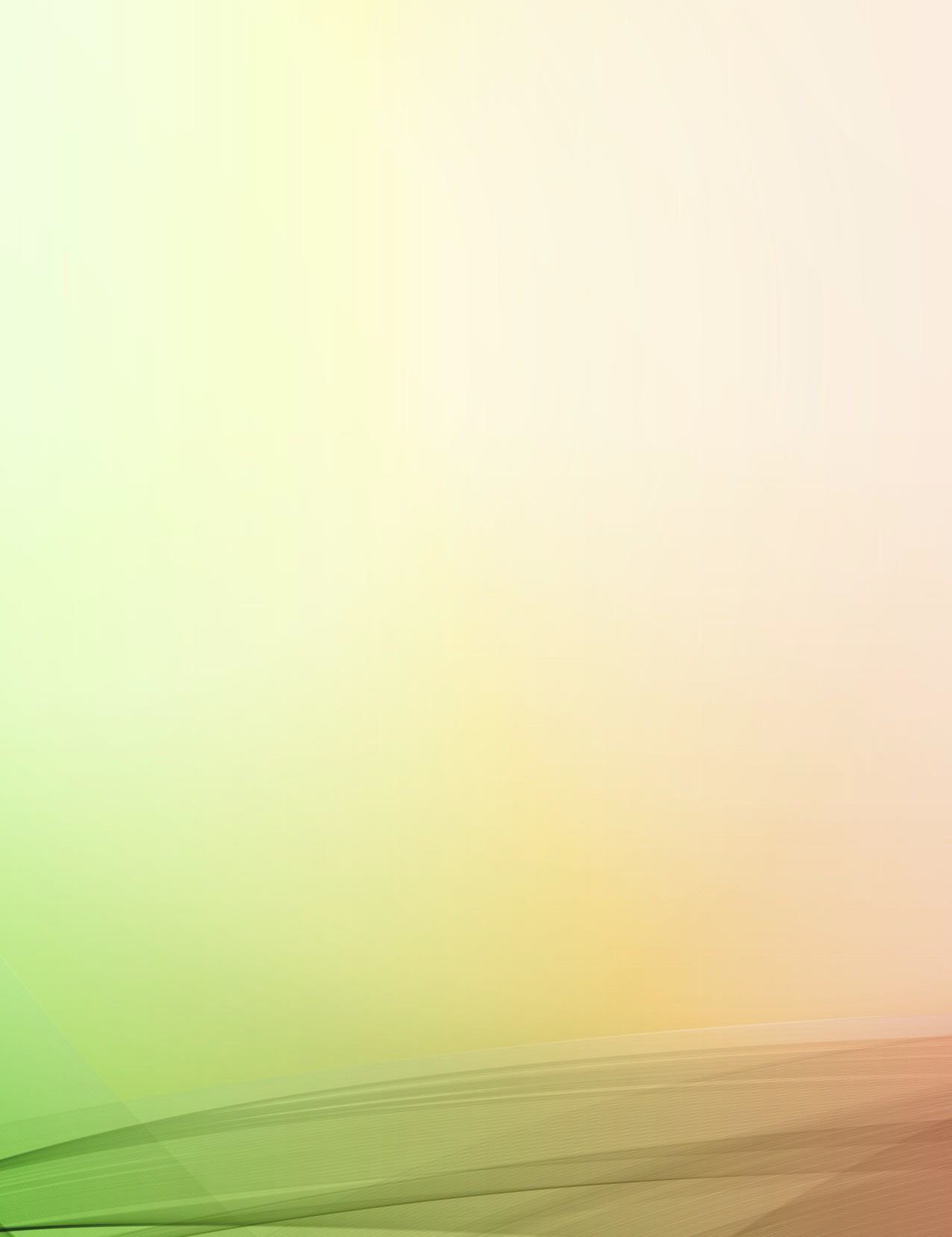 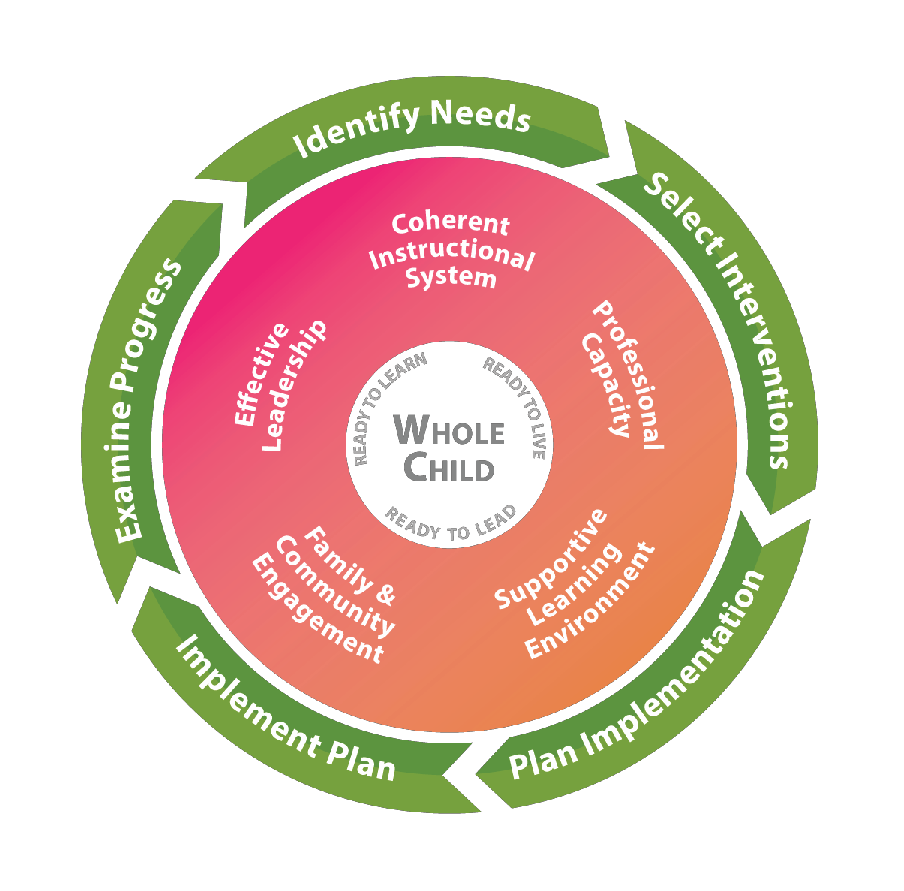 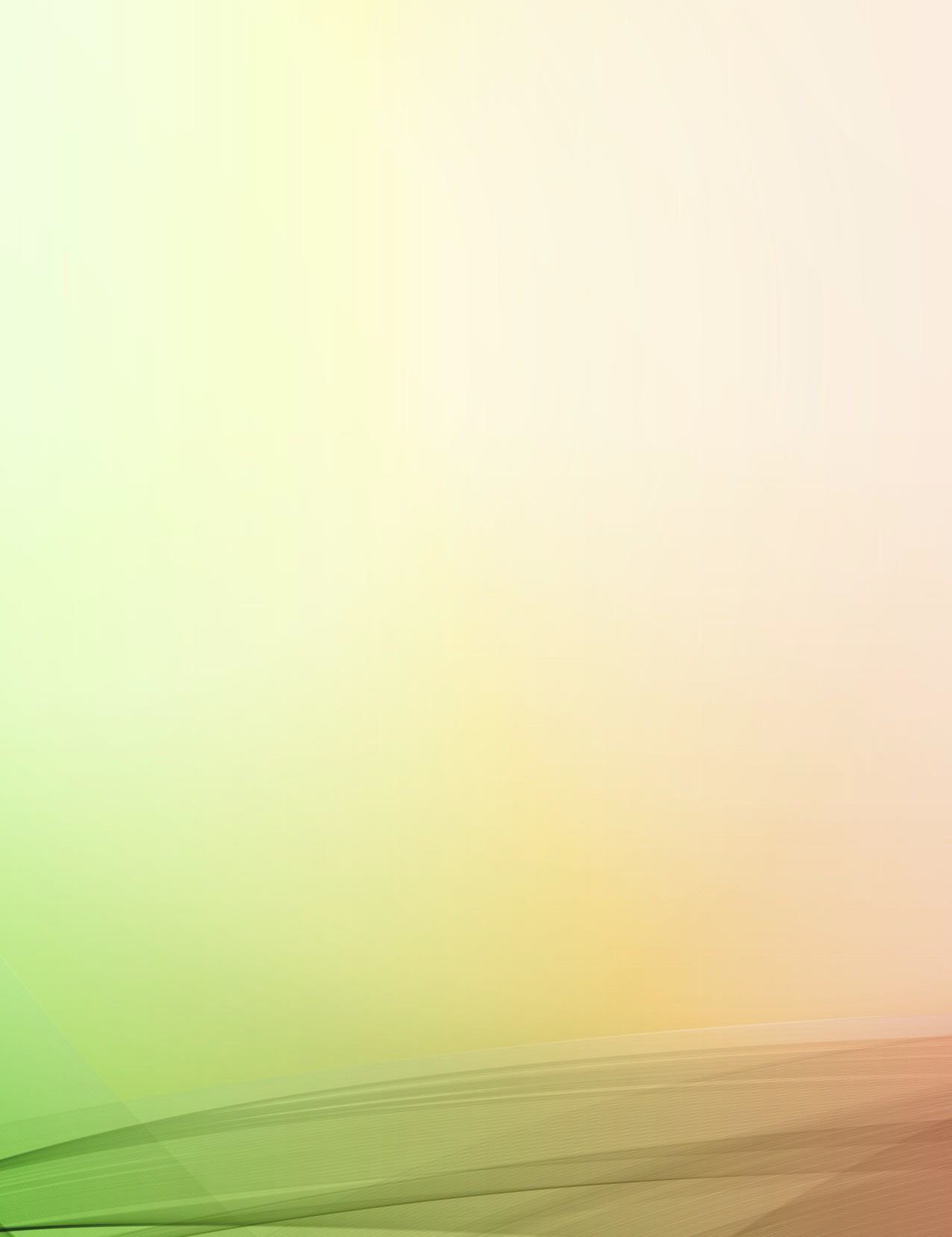 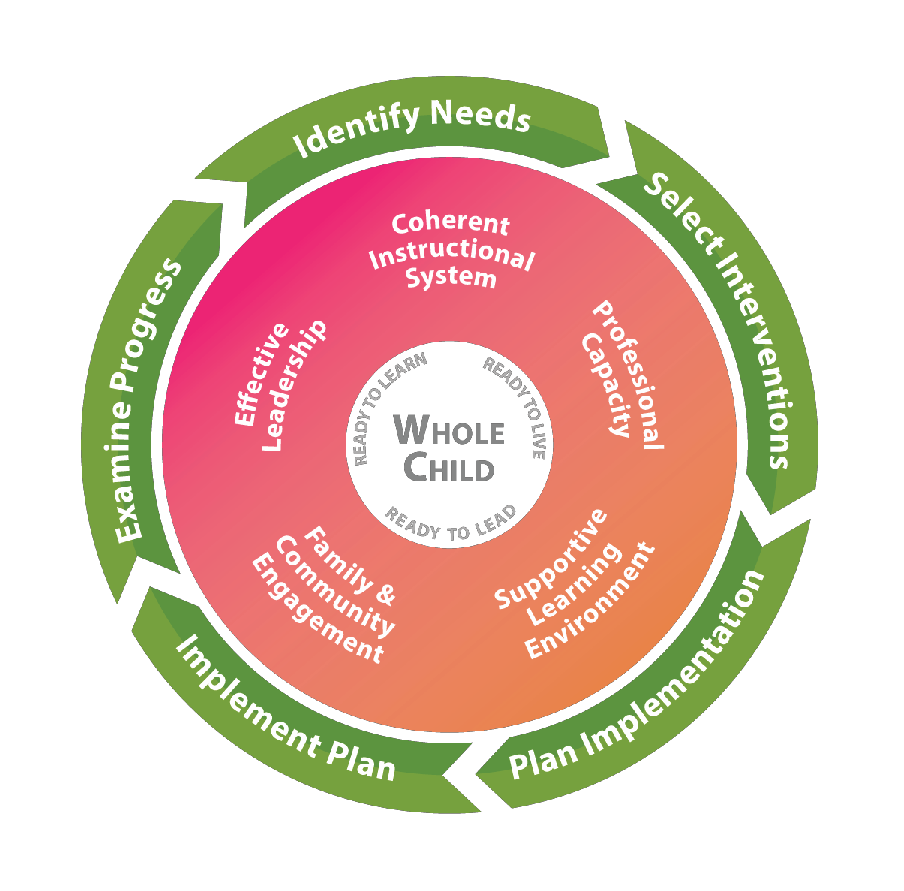 Comprehensive Needs Assessment 2020-2021 School ReportSchool Name: Lee Elementary School	Madison County School BoardKaren Pickles, Ph.D., SuperintendentIDEA- Special EducationSchool and District EffectivenessTitle I, Part A-Improving the Academic Achievement of the DisadvantagedTitle I, Part A - Foster Care ProgramTitle I, Part A - Parent Engagement ProgramTitle I, Part C - Education of Migratory ChildrenTitle I, Part D- Programs for Neglected or Delinquent ChildrenTitle II, Part A- Preparing, Training, and Recruiting High-Quality Teachers, Principals, and Other School LeadersTitle III- Language Instruction for English Learners and Immigrant StudentsTitle IV, Part A- Student Support and Academic EnrichmentTitle IV, Part B - 21st Century Community Learning CentersTitle V, Part B - Rural Education InitiativeTitle IX, Part A - McKinney-Vento Education for Homeless Children and Youth ProgramPlanning and Preparation			Coherent Instructional SystemEffective LeadershipProfessional CapacityFamily and Community EngagementSupportive Learning EnvironmentProblem Solving Process and Selecting InterventionsImprovement Planning – Systems and ProcessesPlanning - BudgetingSubmitting the Comprehensive LEA Improvement Plan (CLIP)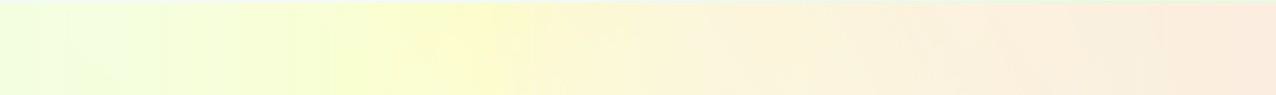 Identifying Need- Root Causes, Drawing Conclusions, and Prioritizing 	    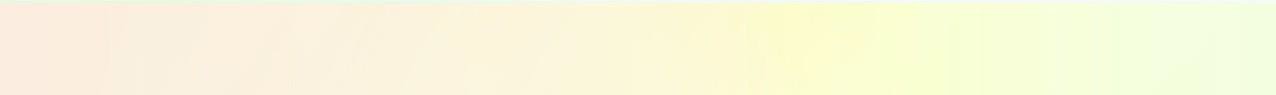 School Name: Lee Elementary SchoolComprehensive Needs AssessmentFLORIDA’S SYSTEMS OF CONTINUOUS IMPROVEMENT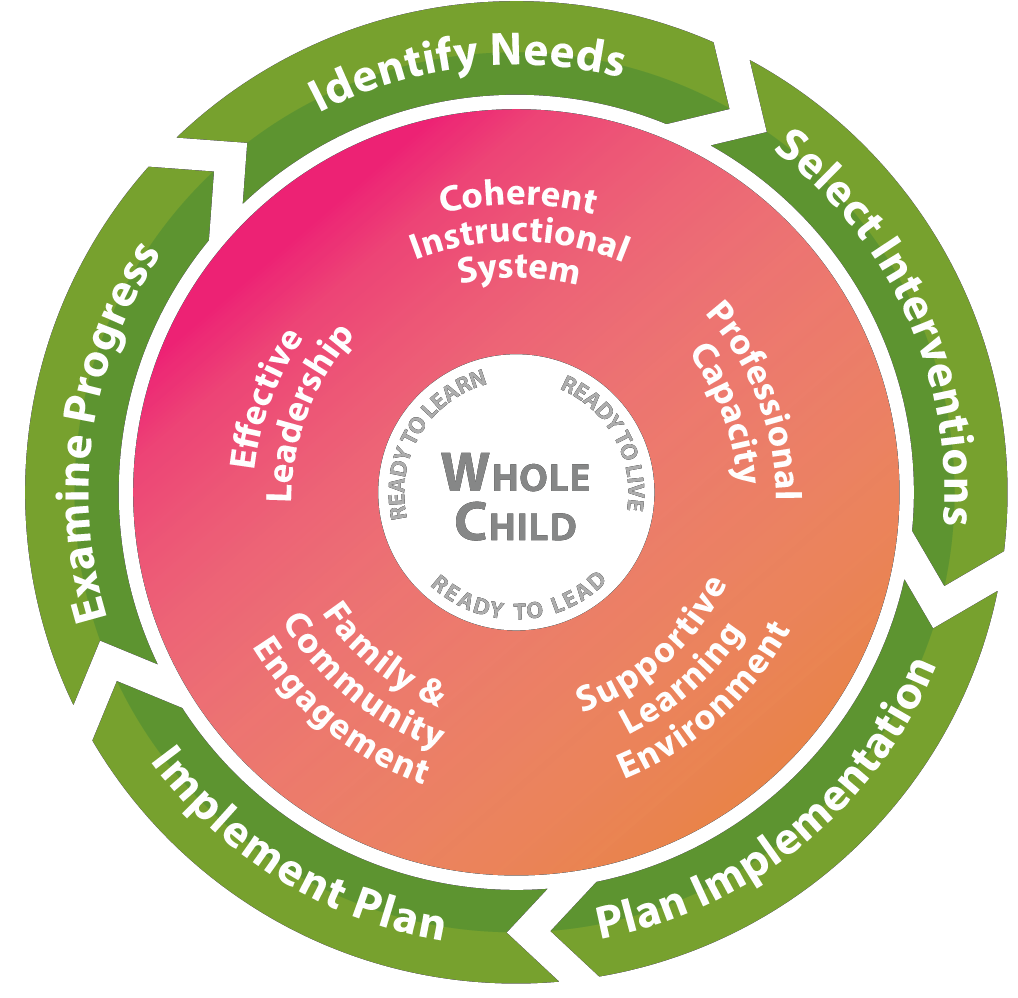 Systems to Improve (What to Improve)Coherent Instructional System: The major system of the complex school organization that articulates and guides the “what” and “how” of instruction. This comprehensive system includes the processes related to:Planning for quality instruction - The structure of the instructional system in which the school defines what students should “know” and “do”, and determine how their students will show they “know” the content and can “do” a skill or performance taskDelivering quality instruction – The structure  of the instructional system that guides teachers  in how they introduce content, practice its use along with the students, and then allow students to use the content on their own while providing students regular standards-based feedback to gain mastery of the contentMonitoring student progress- The structure of  the instructional system that methodically discovers if the students are getting the content, and what to do about it when they are getting it or are not getting itRefining the instructional system - The structure of the instructional system that examines how to improve the planning for quality instruction, delivering quality instruction, and monitoring student progress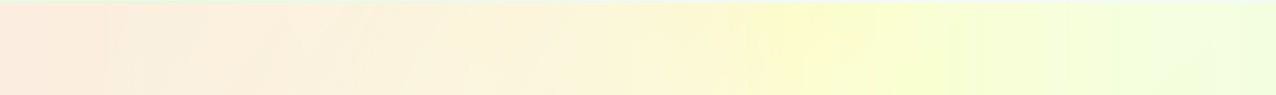 Effective Leadership:  A major system of the complex school organization that sets the direction for the district, ensures that the district staff and the school leaders are capable of meeting that direction, and makes sure the organization functions according to its mission. This system includes the processes related to:Creating and maintaining a climate and culture conducive to learning- the structure of the leadership system that ensures that  the school allows both adults and children to put learning at the center of their daily activitiesCultivating and distributing leadership - the structure of the leadership system that develops others to accomplish the group’s purpose and encourages the development of leadership across the organizationEnsuring high quality instruction in all classrooms - the structure of the leadership system that reduces the variability in the quality of instruction across all  schools and all classroomsManaging the district and its resources - the structure of the leadership system that ensures leaders effectively use all the resources at hand so that the district functions according to its missionDriving improvement efforts - the structure of the leadership systems that methodically, intentionally, and effectively improves the school’s major systems, structures, and processesProfessional Capacity: A major system of the complex district organization that develops a quality staff to reduce the variance of quality in instruction throughout the school. This system includes the processes related to:Attracting staff - the structure of the professional capacity system that is intentional in locating the teachers and leaders that are the best fit for the district and its schools to achieve its missionDeveloping staff –the structure of the professional capacity system that ensures the increasing quality of school staff’s knowledge and skillsRetaining staff - the structure of the professional capacity system that ensures the quality staff is working in the context/ position that is most beneficial to student achievementEnsuring staff collaboration - the structure of the professional capacity system that reinforces the effective practice of constant collaboration to improve instructional quality in all school sand in all classroomsFamily and Community Engagement: A major system of the complex school organization that develops quality links between school professionals and the parents and community the school is intended to serve. This system includes the processes related to:Welcoming all families and the community – The structure of the family and community engagement system that ensures families and the community are active participants in the life of the schools within the school, and feel welcomed, valued, and connected to  each  other, to  school staff,  and to what students are learning and doing in the schools within the schoolCommunicating effectively with all families and the community - The structure of the family and community engagement system that ensures families/the community and school staff engage in regular, two-way, meaningful communication about student learningSupporting student success - the structure of the family and community engagement system that ensures families, communities, school staff, and as appropriate district staff, continuously collaborate to support students’ learning and healthy  development  both  at home and at school,   and have regular opportunities  to strengthen their knowledge and skills to do so effectivelyEmpowering families- the structure of the family and community engagement system that ensures families are empowered to be advocates for  their own  and other  children,  to ensure  that  students  are  treated fairly and have access to learning opportunities that will support their successSharing leadership with families and the community - the structure of the family and community engagement system that ensures families/the community and school staff are equal partners in decisions that affect children and families and together inform, influence, and create policies, practices, and programsCollaborating with the community - the structure of the family and community engagement system that ensures families and school staff collaborate with community members to connect students, families, and staff to expanded learning opportunities, community services, and civic participationSupportive Learning Environment: A major system of the complex school organization that ensures students’ school participation and willingness to expend major effort on classroom learning. This system includes the processes related to:Maintaining order and safety - the structure of the supportive learning environment system that ensures that the basic needs of orderliness and safety are metDeveloping and monitoring a system of supports - the structure of the supportive learning environment system that provides comprehensive services to students to meet their unique, whole-child needsEnsuring a student learning community - the structure of the supportive learning environment system that ensures compliance with positive and healthy behavioral and academic normsProcess to Improve (How to Improve)Step 1: Identify Needs: Consult many sources to determine what in the district needs improvement.Plan and prepare for the processCollect and analyze dataIdentify needs and conduct a root cause analysisStep 2: Select Interventions: Research many sources to determine the solutions that have a good chance of meeting the identified district needs.Consider all the evidence for needed improvementsResearch possible interventionsDetermine if staff has the capacity to implement possible interventionsStep 3: Plan Implementation: Develop a team and plan to implement the solutions that are most promising and can be carried out at the school.Identify roles and responsibilities of those implementing the interventionDevelop a team that will deeply understand the intervention and of best ways to implement itDevelop the implementation timelineIdentify resources and supports needed for the implementation of the interventionDevelop a set of information to be reviewed to track the implementationStep 4: Implement Plan: Carry out the plan to implement the promising solutions, making real-time adjustments where/when needed.Collect information to monitor the  quality of supports being provided for the interventionConsider what additional information is needed to determine if intervention is workingAssess the degree to which the implementation plan is being followedIdentify ways to break down any barriersBuild capacity of others to facilitate the improvement process now and in the futureStep 5: Examine Progress: Determine whether the implementation of the promising  solutions  is meeting the originally identified needs of the school.Determine if the staff can formally study the effects of the intervention to share with others in the fieldMonitor implementation and progress against defined goalsDefine reasonable expectations for successIdentify and track progress and performanceDevelop a plan for how knowledge about the intervention will be shared with othersUse the evidence to determine whether the intervention should continue as is, be modified, or be discontinued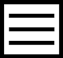 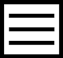 PLANNING and PREPARATIONIDENTIFICATION of TEAMThe comprehensive needs assessment team consists of people who are responsible for working collaboratively throughout the needs assessment process. Ideal team members possess knowledge of programs, the capacity to plan and implement the needs assessment, and the ability to ensure stakeholder involvement. Documentation of team member involvement must be maintained by the school. IDENTIFICATION of STAKEHOLDERSStakeholders are those individuals with valuable experiences and perspective who will provide the team with important input, feedback, and guidance. Stakeholders must be engaged in the process in order to meet the requirements of participating federal programs. Documentation of stakeholder involvement must be maintained by the school.PROJECT MANAGEMENTTIMELINEMANAGINGTHETEAM’SWORKDATA COLLECTION and ANALYSISCOHERENT INSTRUCTIONAL SYSTEMAnalyze the school’s data (including sections 2.6 and 2.7) and answer the guiding questions to determine existing trends and patterns that support the identification of instructional needs. Complete a data-informed self-rating for each School Performance Standard (SPS). COHERENT INSTRUCTIONAL SYSTEM DATA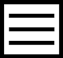 DATA COLLECTION and ANALYSISDATA COLLECTION and ANALYSISDATA COLLECTION and ANALYSISDATA COLLECTION and ANALYSISCOHERENT INSTRUCTIONAL SYSTEM GUIDING QUESTIONSDATA COLLECTION and ANALYSISCOHERENT INSTRUCTIONAL SYSTEM TRENDS AND PATTERNSEFFECTIVE LEADERSHIPAnalyze the school’s data and answer the guiding questions to determine existing trends and patterns that support the identification of leadership needs. Complete a data-informed self-rating for each School Performance Standard (SPS). EFFECTIVE LEADERSHIP DATADATA COLLECTION and ANALYSISDATA COLLECTION and ANALYSISDATA COLLECTION and ANALYSISDATA COLLECTION and ANALYSISEFFECTIVE LEADERSHIP GUIDING QUESTIONSDATA COLLECTION and ANALYSISEFFECTIVE LEADERSHIP TRENDS AND PATTERNSPROFESSIONAL CAPACITYAnalyze the school’s data and answer the guiding questions to determine existing trends and patterns that support the identification of professional capacity needs. Complete a data-informed self-rating for each School Performance Standard (SPS).  PROFESSIONAL CAPACITY DATADATA COLLECTION and ANALYSIS  SPS - Professional Learning: Defines expectations for implementing professional learning	DATA COLLECTION and ANALYSISPROFESSIONAL CAPACITY GUIDING QUESTIONSDATA COLLECTION and ANALYSISPROFESSIONAL CAPACITY TRENDS AND PATTERNSDATA COLLECTION and ANALYSISFAMILY and COMMUNITY ENGAGEMENTAnalyze the school’s data   and answer the guiding questions  to determine  existing trends and patterns that support the identification of needs related to family and community engagement. Complete a data- informed self-rating for each School Performance Standard (SPS). FAMILY AND COMMUNITY ENGAGEMENT DATADATA COLLECTION and ANALYSISFAMILY AND COMMUNITY ENGAGEMENT GUIDING QUESTIONSDATA COLLECTION and ANALYSISFAMILY AND COMMUNITY ENGAGEMENT TRENDS AND PATTERNSDATA COLLECTION and ANALYSISSUPPORTIVE LEARNING ENVIRONMENTAnalyze the school’s data and answer the guiding questions to determine existing trends and patterns that support the identification of needs related to a supportive learning environment. Complete a data- informed self-rating for each School Performance Standard(SPS). Student subgroups with a count of less than 15 are denoted by “TFS” (too few students). SUPPORTIVE LEARNING ENVIRONMENT DATADATA COLLECTION and ANALYSISDATA COLLECTION and ANALYSIS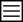 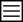 DATA COLLECTION and ANALYSIS*The Minority student subgroup includes all racial/ethnic categories except White.SUPPORTIVE LEARNING ENVIRONMENT GUIDING QUESTIONSDATA COLLECTION and ANALYSISDATA COLLECTION and ANALYSISSUPPORTIVE LEARNING ENVIRONMENT TRENDS AND PATTERNSDEMOGRAPHIC and FINANCIALAnalyze the school’s data and answer the guiding questions to determine existing trends and patterns that support the identification of demographic and financial needs.DEMOGRAPHIC AND FINANCIAL DATA*The Minority student subgroup includes all racial/ethnic categories except White.DATA COLLECTION and ANALYSISDEMOGRAPHIC AND FINANCIAL GUIDING QUESTIONSDEMOGRAPHIC AND FINANCIAL TRENDS AND PATTERNSDATA COLLECTION and ANALYSISSTUDENTACHIEVEMENTAnalyze the school’s data and answer the guiding questions to determine existing trends and patterns that support the identification of student achievement needs. The school is responsible for populating all blank data cells. Student subgroups with a count of less than 15 are denoted by “TFS” (too few students).STUDENT ACHIEVEMENT DATA*The Minority student subgroup includes all racial/ethnic categories except WhiteSTUDENT ACHIEVEMENT GUIDING QUESTIONSDATA COLLECTION and ANALYSISSTUDENT ACHIEVEMENT TRENDS AND PATTERNSNEEDS IDENTIFICATION and ROOT CAUSE ANALYSISTRENDS and PATTERNSRead the trends and patterns summaries from each section of the data analysis process. Use the information in these summaries to complete 3.2, and 3.3. NEEDS IDENTIFICATION and ROOT CAUSE ANALYSISNEEDS IDENTIFICATION and ROOT CAUSE ANALYSISIDENTIFICATION and PRIORITIZATION of OVERARCHING NEEDSUse the results of 3.1 to identify the overarching needs of the school. Determine the priority order of the identified needs based on data, team member and stakeholder knowledge, and answers to questions in the table below. ROOT CAUSE ANALYSISSelect the top 2-4 overarching needs from 3.2. Conduct a separate root cause analysis (RCA) for each need. After describing the RCA process, complete a table for each selected overarching need.NEEDS IDENTIFICATION and ROOT CAUSE ANALYSIS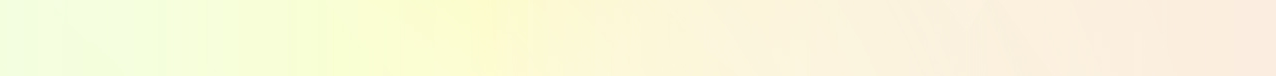 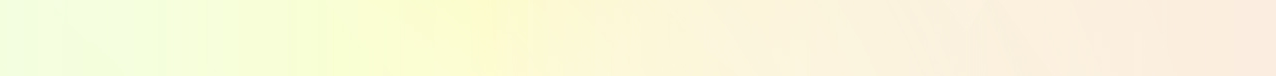 ADDITIONAL RESPONSESUse the space below to provide additional narrative regarding the LEA’s comprehensive needs assessment ( optional).PageStatus1. Planning and Preparation71.1 Identification of Team7 completed1.2 Identification of Stakeholders8 completed1.3 Project Management9 completed2. Data Collection and Analysis102.1 Coherent Instructional System10completed2.2 Effective Leadership20completed2.3 Professional Capacity30completed2.4 Family and Community Engagement37completed2.5 Supportive Learning Environment43completed2.6 Demographic and Financial54completed2.7 Student Achievement57completed3. Needs Identification and Root Cause Analysis723.1 Trends and Patterns72completed3.2 Identification and Prioritization of Overarching Needs75completed3.3 Root Cause Analysis76completedPosition/RoleNamePrincipalAmanda BrownCurriculum Coordinator/RtI/ELLSusan PhillipsLisa Smith3-5 Team Leader – ELADebra Salls3-5 Team Leader - MathSusan MaultsbyPreK-2 Team Leader - ELAKimberly GurleyPreK-2 Team Leader - MathNora Beth CarpenterPTO/SAC PresidentPosition/RoleIncluded?Instructional coachesNACounselorNAParent liaisonNAHealth care providersNASocial workersNAIHE leadersNAFaith-based community leadersNATechnology expertsNAMedia specialists/librariansNAPosition/RoleIncluded?PoliceN SPS- Instruction: Provides a supportive and well-managed environment conducive to learning  SPS- Instruction: Provides a supportive and well-managed environment conducive to learning  SPS- Instruction: Provides a supportive and well-managed environment conducive to learning ExemplaryA supportive and well-managed environment conducive to learning is evident throughout the school. Students consistently stay on-task and take responsibility for their own actions.x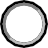 OperationalA supportive and well-managed environment conducive to learning is evident in most classrooms.EmergingA supportive and well-managed environment conducive to learning is evident in some classrooms.Not EvidentA supportive and well-managed environment conducive to learning is evident in few, if any, classrooms.Data SourcesClass DOJOComments (optional)SPS - Instruction: Creates an academically challenging learning environmentSPS - Instruction: Creates an academically challenging learning environmentSPS - Instruction: Creates an academically challenging learning environmentExemplaryNearly all teachers create an academically challenging, learning environment (e.g., higher-order thinking skills and processes, active student engagement, relevance, collaboration). Students consistently work independently and in teams to solve real-world problems that require advancedeffort, decision-making, and critical and creative thinking.OperationalMost teachers create an academically challenging, learning environment (e.g., higher-order thinking skills and processes, active student engagement, relevance, collaboration).XEmergingSome teachers create an academically challenging learning environment.Not EvidentFew, if any, teachers create an academically challenging learning environment.Data SourcesKagan Strategies (walk throughs)Project-based learningEureka MathComments (optional)SPS - Instruction: Establishes and communicates clear learning targets and success criteria aligned to curriculum standardsSPS - Instruction: Establishes and communicates clear learning targets and success criteria aligned to curriculum standardsSPS - Instruction: Establishes and communicates clear learning targets and success criteria aligned to curriculum standardsExemplaryNearly all teachers establish and communicate clear learning targets and success criteria aligned to the required curriculum standards. Learning targets are evident throughout the lesson and in student work. Articulation of the learning targets is consistent and pervasive among like content areas and grade levels.XOperationalMost teachers establish and communicate clear learning targets and success criteria aligned to the required curriculum standards. Learning targets are evident throughout the lesson and in studentwork.EmergingSome teachers establish and communicate clear learning targets and success criteria aligned to the required curriculum standards.Not EvidentFew, if any teachers establish clear learning targets and success criteria aligned to the required curriculum standards.Data SourcesTeachers post learning targets in the classroom in student friendly language.  During walkthroughs, students are able to refer what they are learning to the learning target.Comments (optional)SPS- Instruction: Uses research-based instructional practices that positively impact student learningSPS- Instruction: Uses research-based instructional practices that positively impact student learningSPS- Instruction: Uses research-based instructional practices that positively impact student learningExemplaryNearly all teachers pervasively demonstrate a repertoire of highly effective, research-based instructional practices that positively impact student learning (e.g., providing feedback, cooperative learning, advance organizers, questioning techniques, similarities and differences,reinforcing effort, goal setting, summarizers, graphic representations, reciprocal teaching).XOperationalMost teachers demonstrate a repertoire of effective, research-based instructional practices that positively impact studentlearning (e.g., providingfeedback, cooperative learning, advance organizers, questioning techniques, similarities and differences, reinforcing effort, goal setting,summarizers, graphic representations, reciprocal teaching).EmergingSome teachers demonstrate a repertoire of effective, research-based instructional practices that positively impact student learning.Not EvidentFew, if any, teachers demonstrate a repertoire of effective, research-based instructional practices that positively impact student learning.Data SourcesKagan Strategies (Walkthroughs)Kagan Strategies (Walkthroughs)Comments (optional)SPS - Instruction: Differentiates instruction to meet specific learning needs of studentsSPS - Instruction: Differentiates instruction to meet specific learning needs of studentsSPS - Instruction: Differentiates instruction to meet specific learning needs of studentsExemplaryNearly all teachers differentiate instruction (e.g., using flexible grouping, making adjustments, providingchoices based uponreadiness levels, interests, orneeds) tomeet the specific learning needs ofstudents. Nearly all teachers plan and implement multiple means of representation, engagement, action, and expression to meet the learning needs of students (UDL). Remediation, enrichment, and acceleration are pervasive practices.XOperationalMost teachers differentiate instruction (e.g., using flexible grouping, making adjustments, providing choices based upon readiness levels, interests, or needs) to meet the specific learning needs of students. Most teachers plan and implement multiple means of representation, engagement, action, and expression to meet the learning needs of students (UDL).EmergingSome teachers differentiate instruction to meet the specific learning needs of students.Not EvidentFew, if any, teachers differentiate instruction to meet the specific learning needs of students.Data SourcesTEAM Time is held during specific times daily – students are grouped according to their iReady instructional groupings report.TEAM Time is held during specific times daily – students are grouped according to their iReady instructional groupings report.Comments (optional)SPS - Instruction: Uses appropriate, current technology to enhance learningSPS - Instruction: Uses appropriate, current technology to enhance learningSPS - Instruction: Uses appropriate, current technology to enhance learningExemplaryThe use by staff members and students of appropriate, current technology to enhancelearning is an institutional practice (e.g., facilitate communication, collaboration, research, design, creativity,problem-solving).OperationalMost staff members and students use appropriate, current technology to enhance learning (e.g., facilitate communication, collaboration, research, design, creativity, problem-solving).XEmergingSome staff members, students, or both use appropriate, current technology to enhance learning.Not EvidentFew, if any, staff members or students use appropriate, current technology to enhance learning.Data SourcesKahootzFlocabularyZearnComments (optional)SPS - Instruction: Provides feedback to students on their performance on the standards or learning targetsSPS - Instruction: Provides feedback to students on their performance on the standards or learning targetsSPS - Instruction: Provides feedback to students on their performance on the standards or learning targetsExemplaryNearly all teachers use the language of the standards or learning targets to provide students with specific, timely, descriptive feedback on their performance. Nearly all teachers systematically elicit diagnostic information from individual students regarding their understanding of the standards or learning targets.XOperationalMost teachers use the language of the standards or learning targets to provide students with specific, timely, descriptive feedback on their performance.EmergingSome teachers use the language of the standards or learning targets to provide students with specific, descriptive feedback on their performance.Not EvidentFew, if any, teachers use the language of the standards or learning targets to provide students with feedback on their performance, or the feedback that is provided is not specific, timely, or understandable.Data SourcesiReady Learning TargetsZearnAccelerated ReaderComments (optional)SPS- Instruction: Establishes  a learning environment  that empowers  students to actively monitor their own progressSPS- Instruction: Establishes  a learning environment  that empowers  students to actively monitor their own progressSPS- Instruction: Establishes  a learning environment  that empowers  students to actively monitor their own progressExemplaryNearly all students use tools (e.g., rubrics, checklists, exemplars) to actively monitor their own progress. Nearly all students develop a sense of personal responsibility and accountability byengaging in record keeping, self-monitoring, sharing, exhibiting, and self-reflection.OperationalMost students use tools (e.g., rubrics, checklists, exemplars) to actively monitor their own progress.XEmergingSome students use tools to actively monitor their own progress.Not EvidentFew, if any, students use tools to actively monitor their own progress.Data SourcesFluency GraphsRubrics for ProjectsComments (optional)SPS - Instruction: Provides timely, systematic, data-driven interventionsSPS - Instruction: Provides timely, systematic, data-driven interventionsSPS - Instruction: Provides timely, systematic, data-driven interventionsExemplaryNearly all students are provided timely, systematic, data-driven interventions to support their learning needs. Interventions are designed to meet the needs of each student. The effectiveness of those interventions is consistently monitored and adjustments are made.XOperationalMost students are provided timely, systematic, data-driven interventions to support their learning needs.EmergingSome students are provided extra assistance or needed support in a timely manner.Not EvidentFew, if any, students are provided extra assistance or effective support in a timely manner.Data SourcesiReadyTeam Time documentationComments (optional)SPS- Curriculum: Uses systematic, collaborative planning processes so that teachers can have a shared understanding of expectations for standards, curriculum, assessment, and instructionSPS- Curriculum: Uses systematic, collaborative planning processes so that teachers can have a shared understanding of expectations for standards, curriculum, assessment, and instructionSPS- Curriculum: Uses systematic, collaborative planning processes so that teachers can have a shared understanding of expectations for standards, curriculum, assessment, and instructionExemplaryA systematic, collaborative process is used proactively for curriculum planning. Nearly all teachers or groups of teachers, support staff, and leaders within the school have common expectations for standards, curriculum, assessment, and instruction.XOperationalA systematic, collaborative process is used regularly for curriculum planning. Most teachers or groups of teachers within the school have common expectations for standards, curriculum,assessment, and instruction. EmergingA collaborative process is used occasionally for curriculum planning. Some teachers or groups of teachers within the school have common expectations for standards, curriculum, assessment, andinstruction.Not EvidentA collaborative process is rarely, if ever, used for curriculum planning. Few, if any, teachers or groups of teachers within the school have common expectations for standards, curriculum, assessment, and instruction.Data SourcesEureka MathFluency – Dibels3rd-5th – Item SpecsComments (optional)SPS - Curriculum: Uses a process to review curriculum documents to ensure alignment to the intent and  rigor of the standards and revises as neededSPS - Curriculum: Uses a process to review curriculum documents to ensure alignment to the intent and  rigor of the standards and revises as neededSPS - Curriculum: Uses a process to review curriculum documents to ensure alignment to the intent and  rigor of the standards and revises as neededExemplaryA process to review curriculum documents (e.g., curriculum maps, units, pacing guides, assessments, tasks, strategies, lessons) is implemented extensively. Collected data (e.g., performance data, student work, lesson and unit plans, formal and informal observations, learning walks, peer observations, action research) are consistently analyzed, and the curriculumDocuments are revised as needed in nearly all content areas or grade levels.OperationalA process to review curriculum documents (e.g., curriculum maps, units, pacing guides, assessments, tasks, strategies, lessons) is implemented regularly. Collected data (e.g., performance data, student work, lesson and unit plans, formal and informal observations, learning walks, peer observations, action research) are analyzed, and the curriculum documents are revised as neededin most content areas or grade levels, or both.XEmergingA process to review curriculum documents is implemented occasionally.Some teachers or groups of teachers within the school review curriculum documents to ensure alignment with the intent and rigor of the standards.Not EvidentA process to review curriculum documents does not exist. Little, if any, review of curriculum documents takes place.Data SourcesiReady diagnostic and standards masteryiReady diagnostic and standards masteryComments (optional)SPS- Assessment: Uses a balanced system of assessments including diagnostic, formative, and summative to monitor learning and inform instructionSPS- Assessment: Uses a balanced system of assessments including diagnostic, formative, and summative to monitor learning and inform instructionSPS- Assessment: Uses a balanced system of assessments including diagnostic, formative, and summative to monitor learning and inform instructionExemplaryA balanced system of assessments, including diagnostic, formative, and summative assessments, is used pervasively to monitor learning and to inform instruction. A balanced system of assessments includes, but is not limited to, constructed response, writing prompts, performance tasks, and culminating projects.XOperationalA balanced system of assessments, including diagnostic, formative, and summative assessments, is used routinely to monitor learning and to inform instruction.EmergingA system of assessments is used sporadically to monitor learning and to inform instruction.Not EvidentA system of assessments is rarely, if ever, used to monitor learning and to inform instruction.Data SourcesiReady diagnostic and Standards MasteryEureka MathTop Score WritingComments (optional)SPS - Assessment : Uses common assessments aligned with the required standards to monitor student progress, inform instruction, and improve teacher practicesSPS - Assessment : Uses common assessments aligned with the required standards to monitor student progress, inform instruction, and improve teacher practicesSPS - Assessment : Uses common assessments aligned with the required standards to monitor student progress, inform instruction, and improve teacher practicesExemplaryTeachers consistently use common assessments aligned with the required standards in nearly all content areas, grade levels, or both for diagnostic, summative, and formative purposes. The data from the common assessments  are analyzed down to the item level, and the results are used to inform instruction and improve teacher practices.XOperationalTeachers use common assessments aligned with the required standards in most content areas to monitor student progress, inform instruction, and improve teacher practices.EmergingTeachers use some common assessments aligned with the required standards in a few content areas with a limited amount of data analysis to monitor  student progress, inform instruction, or improve teacher practices.Not EvidentTeachers use few, if any, common assessments to monitor student progress, inform instruction, or improve teacher practices.Data SourcesFluency – DIBELSEureka Math Module AssessmentsStandards Mastery - iReadyFluency – DIBELSEureka Math Module AssessmentsStandards Mastery - iReadyComments (optional)SPS- Assessment: Implements a process to collaboratively analyze assessment results to adjust instructionSPS- Assessment: Implements a process to collaboratively analyze assessment results to adjust instructionSPS- Assessment: Implements a process to collaboratively analyze assessment results to adjust instructionExemplaryTeachers extensively use a systematic, collaborative process to analyze assessment results. Instruction is consistently adjusted based on the analysis of assessment results across all contentareas, grade levels, or both.OperationalTeachers regularly use a collaborative process to analyze assessment results. Instruction is routinely adjusted based on the analysis of assessment results.XEmergingTeachers occasionally use a collaborative process to analyze assessment results. Instruction is sometimes adjusted based on the analysis of assessment results.Not EvidentA collaborative process to analyze assessment results does not exist. Instruction is rarely, if ever, adjusted based on the analysis of assessment results.Data SourcesData ChatsComments (optional)SPS- Assessment : Implements grading practices that provide an accurate indication of student progress on the required standardsSPS- Assessment : Implements grading practices that provide an accurate indication of student progress on the required standardsSPS- Assessment : Implements grading practices that provide an accurate indication of student progress on the required standardsExemplaryThe grading practices used by teachers across nearly all content areas, grade levels, or both, consistently provide an accurate indication of student progress on the required standards.XOperationalThe grading practices used by teachers in most content areas, grade levels, or both provide an accurate indication of student progress on the required standards.EmergingThe grading practices used by teachers in some content areas, grade levels, or both provide an accurate indication of student progress on the required standards.Not EvidentThe grading practices used by teachers rarely, if ever, provide an accurate indication of student progress on the required standards.Data SourcesSkyward GradebookStandards Mastery from iReadySkyward GradebookStandards Mastery from iReadyComments (optional)Teacher Keys Effectiveness SystemStandardScore2. Instructional Planning: The teacher plans using state and local school district curricula and standards, effective strategies, resources, and data to address the differentiated needs of all students.Ex3. Instructional Strategies: The teacher promotes student learning by using research-based instructional strategies relevant to the content area to engage students in active learning and to facilitate the students’acquisition of key knowledge and skills.Ex4. Differentiated Instruction: The teacher challenges and supports each  student’s learning by providing appropriate content and developing skills which address individual learning differences.Ex5. Assessment Strategies: The teacher systematically chooses a variety of diagnostic, formative, and summative assessment strategies and instruments that are valid and appropriate for the content and studentpopulation.Ex6.AssessmentUses: The teacher systematically gathers, analyzes, and uses relevant data to measure student progress, to inform instructional content and delivery methods, and to provide timely and constructivefeedback to both students and parents.Ex8. Academically Challenging Environment: The teacher creates a student-centered, academic environment in which teaching and learning occur at highlevels and students are self-directed learners.ExAdditional data: What additional facts did the team identify that relate to a coherent instructional system? (Maybe informed by quantitative or qualitative sources.)Gradebooks show a variety of assessments used to determine mastery of standards.What data sources were utilized to make the above determinations?Data ChatsSkyward GradebookiReadyPlanning for quality instruction: What processes are in place to plan for quality instruction? Include processes to define both what students should “know” and “do”, as well as determine how students will demonstrate they “know” the content and can “do” a skill or performance task. Describe the effectiveness of the existing processes.Team MeetingsData ChatsPDPeer observationsWhat data sources were utilized to make the above determinations?GradesiReady daily lesson data and diagnostic dataIEPs504sDOJO behaviorDiscipline referralsDelivering quality instruction: What processes are in place to provide guidance to teachers in the delivery of quality instruction? Describe the effectiveness of existing processes.Walkthroughs with feedbackInformal observation dataWhat data sources were utilized to make the above determinations?Walkthrough formsData chats with teachersMonitoring student progress:  What processes are in place to monitor student progress? Describe the effectiveness of existing processes.Monthly Data ChatsWhat data sources were utilized to make the above determinations?iReadyEureka Math AssessmentsRefining the instructional system: What processes are in place to monitor and improve the planning for and delivery of quality instruction andthe monitoring of student progress? Describe the effectiveness of existing processes.Classroom Lesson PlansWalkthroughsData ChatsWhat data sources were utilized to make the above determinations?Lesson plans, walkthrough feedback, data chat observationsSummarize the coherent instructional system trends and patterns  observed by the team while completing this section of the report. What are the important trends and patterns that will support the identification of student, teacher, and leader needs?It is clear from seeing the instruction in action that the teachers provide rigor through engaging learning activities.  Multiple opportunities are given to show mastery of standards.  When standards are not mastered, teachers are providing support through small groups and TEAM time to fill in the gaps.SPS - Leadership: Builds and sustains relationships to foster the success of students and staff	SPS - Leadership: Builds and sustains relationships to foster the success of students and staff	SPS - Leadership: Builds and sustains relationships to foster the success of students and staff	ExemplaryAdministrators consistently build and sustain relationships to foster the success of students and staff. The school staff is fully engaged in relationship building through collaboration, internal and external communication, and building trust with staff, students, families, and community stakeholders.XOperationalAdministrators regularly build and sustain relationships to foster the success of students and staff.EmergingAdministrators sometimes build relationships to foster the success of students and staff.Not EvidentAdministrators seldom, if ever, build relationships to foster the success of students and staff.Data SourcesStudent Data Chats w/ PrincipalStar BucksPizza with the PrincipalStaff Shout-OutsComments (optional)SPS- Leadership: Initiates  and  manages  change  to  improve  staff performance and student learningSPS- Leadership: Initiates  and  manages  change  to  improve  staff performance and student learningSPS- Leadership: Initiates  and  manages  change  to  improve  staff performance and student learningExemplaryAdministrators, the school leadership team, and other teacher leaders initiate and sustain change to improve staff performance and student learning. Administrators, the school leadership team, and other teacher leaders create a sense of urgency for change and effectively communicate acommon vision.XOperationalAdministrators and the school leadership team initiate and sustain change to improve staff performance and student learning. The principal provides an appropriate balance of pressure and support to manage the change process for desired results.EmergingAdministrators initiate change to improve staff performance and student learning but do not sustain the change, remove barriers, or both.Not EvidentAdministrators initiate few, if any, changes that impact staff performance and student learning.Data SourcesData Chats monthlyMonthly Staff MeetingsComments (optional)SPS- Leadership: Uses systems to ensure effective  implementation  of curriculum, assessment, instruction, and professional learning practicesSPS- Leadership: Uses systems to ensure effective  implementation  of curriculum, assessment, instruction, and professional learning practicesSPS- Leadership: Uses systems to ensure effective  implementation  of curriculum, assessment, instruction, and professional learning practicesExemplaryThe principal and other school leaders continually use systems to ensure effective implementation of curriculum, assessment, instruction, and professional learning practices. The principal and other school leaders have a comprehensive knowledge and understanding of the best practices forcurriculum, assessment, instruction, and professional learning.XOperationalThe principal and other school leaders often use systems to ensure effective implementation of curriculum, assessment, instruction, and professional learning practices.EmergingThe principal and other school leaders occasionally use systems to ensure effective implementation of curriculum, assessment, instruction, and professional learning practices.Not EvidentThe principal and other school leaders rarely, if ever, use systems to ensure effective implementation of curriculum, assessment, instruction, and professional learning practices.Data SourcesCollaborative planning with coordinator of curriculum, NEFEC PD offeringsCollaborative planning with coordinator of curriculum, NEFEC PD offeringsComments (optional)SPS- Leadership: Uses processes to systematically analyze data to improve student achievementSPS- Leadership: Uses processes to systematically analyze data to improve student achievementSPS- Leadership: Uses processes to systematically analyze data to improve student achievementExemplaryExtensive, comprehensive processes, including root cause analysis, are used consistently to analyze data (e.g., multiple sources of data: classroom, grade level, departmental, and subgroup, perceptiondata) to improve student achievement.XOperationalNumerous processes are used frequently to analyze data (e.g., multiple sources of data: classroom, grade level, departmental, and subgroup, perception data) to improve student achievement.EmergingSome processes are in place and used occasionally to analyze data to improve student achievement.Not EvidentFew, if any, processes are in place to analyze data to improve student achievement.Data SourcesIready, FSA data, classroom data, formative and summative assessment dataComments (optional)SPS- Leadership: Builds  leadership  capacity  through  shared  decision-making  and problem-solvingSPS- Leadership: Builds  leadership  capacity  through  shared  decision-making  and problem-solvingSPS- Leadership: Builds  leadership  capacity  through  shared  decision-making  and problem-solvingExemplaryExtensive structures exist for staff to engage in shared decision-making and problem-solving and to build their leadership capacities. Administrators collaborate consistently with staff members togather input.XOperationalNumerous structures exist for staff to engage in shared decision-making and problem-solving and to build their leadership capacities.EmergingSome structures exist for staff to engage in shared decision-making, problem-solving, or both.Not EvidentFew, if any, structures exist for staff to engage in shared decision-making or problem-solving.Data SourcesNEFEC PD offerings, other third party offerings decided on by a collaborative effort with the coordinator of curriculum. Comments (optional)SPS- Leadership: Establishes  and  supports  a data-driven  school  leadership team that  is focused on student learningSPS- Leadership: Establishes  and  supports  a data-driven  school  leadership team that  is focused on student learningSPS- Leadership: Establishes  and  supports  a data-driven  school  leadership team that  is focused on student learningExemplaryA highly effective, proactive, and data-driven school leadership team is focused on student learning. The leadership team addresses nearly all areas of student and staff learning and school leadership, including the development, implementation, and regular monitoring of the school improvement plan.XOperationalA data-driven school leadership team is established with stakeholder representation (e.g., core and non-core teachers, certified support staff) and is focused on student learning. The schoolleadership team meets regularly and uses norms and protocols to work effectively and efficiently.EmergingThe school leadership team is established and has some stakeholder representation but is focused chiefly on school operations rather than student learning.Not EvidentA school leadership team does not exist or does not have adequate stakeholder representation.Data SourcesIready, FSA data, classroom data, formative and summative assessment dataIready, FSA data, classroom data, formative and summative assessment dataComments (optional)SPS - Leadership : Monitors and evaluates the performance of teachers and other staff using multiple data sourcesSPS - Leadership : Monitors and evaluates the performance of teachers and other staff using multiple data sourcesSPS - Leadership : Monitors and evaluates the performance of teachers and other staff using multiple data sourcesExemplaryMonitoring  the  performance  of teachers  and other  staff through observations, surveys, data, and documentation is consistent and comprehensive, resulting in highly accurate performance evaluations. A comprehensive system is in place to provide teachers and staff with ongoing, accurate, timely, detailed, descriptive feedback related to their performance. Administrators use the evaluation process to identify role models, teacher leaders, or both.XOperationalMonitoring the performance of teachers and other staff regularly occurs using data or documentation, generally resulting in accurate performance evaluations. Teachers and staff receive accurate, timely, descriptive feedback related to their performance.EmergingMonitoring the performance of teachers and other staff is inconsistent, incomplete, or lacks data or documentation, sometimes resulting in inaccurate performance evaluations. Teachers and staff receive some descriptive feedback related to their performance.Not EvidentMonitoring the performance of teachers and other staff rarely occurs or often results in inaccurate performance evaluations. Teachers and staff receive little or no descriptive feedback related to their performance.Data SourcesClassroom walkthrough data, observations, evaluations, NEFEC PD completers, student achievement on FSA and other local tests such as iReady.Classroom walkthrough data, observations, evaluations, NEFEC PD completers, student achievement on FSA and other local tests such as iReady.Comments (optional)SPS - Leadership: Provides ongoing support to teachers and other staffSPS - Leadership: Provides ongoing support to teachers and other staffSPS - Leadership: Provides ongoing support to teachers and other staffExemplaryA comprehensive support system that is timely and targeted to individual needs is provided to teachers and other staff.XOperationalMost support provided to teachers and other staff is targeted to individual needs.EmergingSome support provided to teachers and staff is targeted to individual needs.Not EvidentSupport to teachers and staff does not exist or is not targeted to individual needs.Data SourcesClassroom walkthrough data, observations, evaluations, NEFEC PD completers, student achievement on FSA and other local tests such as iReadyComments (optional)SPS - Planning and Organization: Shares a common vision/mission that defines school culture and guides the continuous improvement processSPS - Planning and Organization: Shares a common vision/mission that defines school culture and guides the continuous improvement processSPS - Planning and Organization: Shares a common vision/mission that defines school culture and guides the continuous improvement processExemplaryA common vision and mission have been collaboratively developed and communicated to nearly all stakeholders. The culture of the school has been deeply defined over time by the vision and mission, which are updated as needed. The daily  work and practices of staff consistently demonstrate a sustained commitment to continuous improvement.XOperationalA common vision and mission have been developed through a collaborative process and communicated to most stakeholders. The vision and mission define the culture of the school and guide the continuous improvement process.EmergingA common vision and mission have been developed by some staff members but have not been effectively communicated so that they guide the continuous improvement process.Not EvidentA common vision and mission have not been developed or updated or have been developed by a few staff members.Data SourcesClassroom common board configurations, classroom walkthrough observation data, teacher evaluations including student achievement data.Classroom common board configurations, classroom walkthrough observation data, teacher evaluations including student achievement data.Comments (optional)SPS - Planning and Organization: Uses a data-driven and consensus-oriented process to develop and implement a school improvement plan that is focused on student performanceSPS - Planning and Organization: Uses a data-driven and consensus-oriented process to develop and implement a school improvement plan that is focused on student performanceSPS - Planning and Organization: Uses a data-driven and consensus-oriented process to develop and implement a school improvement plan that is focused on student performanceExemplaryA school improvement plan has been developed using a data-driven and consensus-oriented process with input from nearly all stakeholders. The plan includes appropriate goals and strategies with a strong focus on increasing student performance. This process and plan consistently guide the work  of the school staff.XOperationalA school improvement plan has been developed using a data-driven and consensus-oriented process with input from most plan stakeholders. The plan includes appropriate goals and strategies with a focus on increasing student performance.EmergingA school improvement plan has been developed with input from some stakeholders. The school improvement plan is based on incomplete data analysis with limited focus on student performance.Not EvidentAn up-to-date, data-driven school improvement plan focused on student performance is not in place.Data SourcesSIP with all stakeholders, meeting minutes from SIP planningSIP with all stakeholders, meeting minutes from SIP planningComments (optional)SPS - Planning and Organization: Monitors implementation of the school improvement plan and makes adjustments, as neededSPS - Planning and Organization: Monitors implementation of the school improvement plan and makes adjustments, as neededSPS - Planning and Organization: Monitors implementation of the school improvement plan and makes adjustments, as neededExemplaryThe goals and strategies of the school improvement plan are continually monitored by administrators, the school leadership team, and teacher leaders to evaluate the impact on student performance. Ongoing adjustments are made based on various performance, process, andperception data.XOperationalThe goals and strategies of the school improvement plan are regularly monitored by administrators and the school leadership team to evaluate the impact on student performance.Adjustments are made to the plan, as needed, based on the analysis of data.EmergingThe goals and strategies of the school improvement plan are occasionally monitored by administrators.Not EvidentThe goals and strategies of the school improvement plan are rarely, if ever, monitored.Data SourcesiReady, FSA, student classroom grades, observationsComments (optional)SPS - Planning and Organization: Monitors the use of available resources to support continuous improvementSPS - Planning and Organization: Monitors the use of available resources to support continuous improvementSPS - Planning and Organization: Monitors the use of available resources to support continuous improvementExemplaryThe use of available resources (e.g., personnel, time, facilities, equipment, materials) to support continuous improvement is consistently monitored. School schedules and processes are designed to make effective use of personnel, time, materials, and equipment.XOperationalThe use of available resources (e.g., personnel, time, facilities, equipment, materials) to support continuous improvement is frequently monitored.EmergingThe use of available resources to support continuous improvement is inconsistently monitored.Not EvidentThe use of available resources to support continuous improvement is rarely, if ever, monitored.Data SourcesSchool schedules, observationsComments (optional)SPS - Planning and Organization: Develops, communicates, and implements rules, policies, schedules, and procedures to maximize student learning and staff effectivenessSPS - Planning and Organization: Develops, communicates, and implements rules, policies, schedules, and procedures to maximize student learning and staff effectivenessSPS - Planning and Organization: Develops, communicates, and implements rules, policies, schedules, and procedures to maximize student learning and staff effectivenessExemplaryRules, policies, schedules, and procedures are developed with stakeholder input, effectively communicated, and consistently implemented throughout the school to maximize student learning and staff effectiveness. These rules, policies, schedules, and procedures are consistently reviewedand revised as needed.XOperationalRules, policies, schedules, and procedures are developed, communicated, and implemented throughout the school to maximize student learning and staff effectiveness. These rules, policies, schedules, and procedures are periodically reviewed and systematically revised as needed.EmergingRules, policies, schedules, and procedures are developed but are not effectively communicated or are implemented inconsistently across the school.Not EvidentRules, policies, or procedures are not developed, are poorly communicated, or are ineffectively implemented. In some cases, rules, policies, schedules, or procedures are out of date or have become barriers to student learning or staff effectiveness.Data SourcesPTO/SAC meeting data, copies of rules, policies, schedules and proceduresPTO/SAC meeting data, copies of rules, policies, schedules and proceduresComments (optional)SPS - Planning and Organization: Uses protocols to maintain the school campus and equipment providing a safe, clean, and inviting learning environmentSPS - Planning and Organization: Uses protocols to maintain the school campus and equipment providing a safe, clean, and inviting learning environmentSPS - Planning and Organization: Uses protocols to maintain the school campus and equipment providing a safe, clean, and inviting learning environmentExemplaryProtocols (e.g., safety drills, tornado drills, inclement weather plans, current crisis plan, school- wide safety plan, maintenance protocols, facility-use protocols, functional custodial schedules) are used extensively to maintain the school campus and equipment providing a safe, clean, and inviting learning environment. A proactive maintenance process is in place, and repairs are completed in a satisfactory and timely manner, when needed.OperationalProtocols (e.g., safety drills, tornado drills, inclement weather plans, current crisis plan, school- wide safety plan, maintenance protocols, facility-use protocols, functional custodial schedules) are used to maintain the school campus and equipment providing  a safe, clean,  and inviting learning environment. The school and campus are clean, well-maintained, inviting, and safe.XEmergingProtocols are sometimes used to maintain the school campus and equipment.The school and campus are partially clean, maintained, and inviting, but some safety issues exist.Not EvidentProtocols do not exist or are rarely, if ever, used to maintain the school campus and equipment. The school and campus are not clean, maintained, or inviting, and safety issues exist.Data SourcesALICE training, schedule of drillsALICE training, schedule of drillsComments (optional)Teacher Keys Effectiveness SystemStandardScore9. Professionalism: The teacher exhibits a commitment to professional ethics and the school’s mission, participates in professional growth opportunities to support student learning, and contributes to the profession.ExAdditional data: What additional facts did the team identify that relate to effective leadership? (May be informed by quantitative or qualitative sources.)What data sources were utilized to make the above determinations?Creating and maintaining a climate and culture conducive to learning: What school processes are in place to support and ensure schools allow both adults and children to put learningat the center of their daily activities?Describe the effectiveness of existing processes.Schedules created for teachers at the beginning of the year for maximized instructional time.What data sources were utilized to make the above determinations?Schedules, teacher inputCultivating and distributing leadership: What processes are in place that support the development of leadership across the organization? Describe the effectiveness of existing processes.Teachers strengths are highlighted and encouraged to share their knowledge with others.  Monthly staff meetings provide opportunities for teachers to exhibit teaching strategies that are working well in their classrooms.What data sources were utilized to make the above determinations?Classroom walkthoughs, Data ChatsEnsuring high quality instruction in all classrooms: What processes are in place to reduce the variability in the quality of instruction across all schools and in all classrooms? Describe the effectiveness of existing processes.Teachers are used as peer coaches – teachers from other schools visit to see specific areas of needWhat data sources were utilized to make the above determinations?Peer coach notes, visiting teacher sign in Managing the school and its resources: What processes are in place to ensure that leaders use all resources in an effective and efficient manner thatis aligned to the school’s mission? Describe the effectiveness of existing processes.All resources are geared toward student achievement.  TEAM time schedules are made so that teachers have access to extra resources to ensure learning at all levels.What data sources were utilized to make the above determinations?TEAM time schedules, FSA data, iReady dataManaging school improvement efforts: What processes are in place to support ongoing improvement of the school’s major systems, structures and processes? Describe the effectiveness of existing processes.Data is constantly being reviewed.  Individual students’ data is constantly being reviewed to ensure that the proper supports are in place to best meet the needs of all students – regardless of the student’s abilities.What data sources were utilized to make the above determinations?iReadyGradebookFSA scoresProviding quality professional learning: What professional learning is provided currently for leaders in the areas of instruction and operation?In what evidence-based professional learning, that would both support continuous education and increase student achievement, have leaders expressed interest? Describe the effectiveness of existing professional learning.PD is coordinated by the district coordinator of curriculum. She is in constant contact with principals about the needs of the teachers and staff including leadership.What data sources were utilized to make the above determinations?NEFEC PD offerings, discussions with coordinator of curriculum.Providing quality professional learning: What are the current identified professional learning needs for leaders?MTSS processWhat data sources were utilized to make the above determinations?Peer observationSummarize the effective leadership trends and patterns observed by the team while completing this section of the report. What are the important trends and patterns that will support the identification of student, teacher, and leader needs?The entire staff is constantly trying to ensure that students’ needs are being met.  They work diligently on documenting the interventions that are in place for these students.  We continue to struggle with this area.  We also struggle with finding the most appropriate intervention to be using for specific students.SPS- Leadership: Builds  leadership  capacity  through  shared  decision-making  and problem- solvingSPS- Leadership: Builds  leadership  capacity  through  shared  decision-making  and problem- solvingSPS- Leadership: Builds  leadership  capacity  through  shared  decision-making  and problem- solvingExemplaryExtensive structures exist for staff to engage in shared decision-making and problem-solving and to build their leadership capacities. Administrators collaborate consistently with staff members togather input.OperationalNumerous structures exist for staff to engage in shared decision-making and problem-solving and to build their leadership capacities.XEmergingSome structures exist for staff to engage in shared decision-making, problem-solving, or both.Not EvidentFew, if any, structures exist for staff to engage in shared decision-making or problem-solving.Data SourcesPLC meetings, team meetingsComments (optional)SPS – Professional  Learning : Aligns professional learning with needs identified through analysis of a variety of dataSPS – Professional  Learning : Aligns professional learning with needs identified through analysis of a variety of dataSPS – Professional  Learning : Aligns professional learning with needs identified through analysis of a variety of dataExemplaryProfessional learning needs are identified and differentiated through a collaborative analysis process using a variety of data (e.g., student achievement data, examination of student work, process data, teacher and leader effectiveness data, action research data, perception data from students, staff, and families). Ongoing support is provided through differentiated professional learning.OperationalProfessional learning needs are identified through a collaborative analysis process using a variety of data (e.g., student achievement data, examination of student work, process data, teacher and leadereffectiveness data, action research data, perception data from students, staff, and families).XEmergingProfessional learning needs are identified using limited sources of data.Not EvidentProfessional learning needs are identified using little or no data.Data SourcesNEFEC PD offerings, discussions with coordinator of curriculum.Comments (optional)SPS – Professional  Learning: Establishes a culture of collaboration among administrators and staff to enhance individual and collective performanceSPS – Professional  Learning: Establishes a culture of collaboration among administrators and staff to enhance individual and collective performanceSPS – Professional  Learning: Establishes a culture of collaboration among administrators and staff to enhance individual and collective performanceExemplaryAdministrators and staff, as a foundational practice, consistently collaborate to support leadership and personal accountability and to enhance individual and collective performance (e.g., construct knowledge, acquire skills, refine practice, provide feedback). Teachers conduct action research and assume ownership of professional learning processes.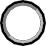 OperationalAdministrators and staff routinely collaborate to improve individual and collective performance (e.g., construct knowledge, acquire skills, refine practice, provide feedback).XEmergingAdministrators and staff sometimes collaborate to improve individual and collective performance.Not EvidentAdministrators and staff rarely collaborate to improve individual and collective performance.Data SourcesPLC, observation feedback from walkthroughs, evaluationsComments (optional)ExemplaryAdministrators, teacher leaders, or both consistently define expectations for the implementation of professional learning, including details regarding the stages of implementation and how monitoring will occur as implementation progresses.OperationalAdministrators, teacher leaders, or both regularly define expectations for the implementation of professional learning.XEmergingAdministrators, teacher leaders, or both occasionally define expectations for the implementation of professional learning.Not EvidentAdministrators, teacher leaders, or both rarely, if ever, define expectations for the implementation of professional learning.Data SourcesNEFEC PD offerings, discussions with coordinator of curriculum.Comments (optional)SPS - Professional Learning: Uses multiple professional learning designs to support the various learning needs of the staffSPS - Professional Learning: Uses multiple professional learning designs to support the various learning needs of the staffSPS - Professional Learning: Uses multiple professional learning designs to support the various learning needs of the staffExemplaryStaff members actively participate in job-embedded professional learning that engages collaborative teams in a variety of appropriate learning designs (e.g., collaborative lesson study, analysis of student work, problem solving sessions, curriculum development, coursework, action research, classroom observations, online networks). Professional learning includes extensive follow-up with descriptive feedback and coaching.OperationalStaff members actively participate in professional learning, most of which is job- embedded, which includes multiple designs (e.g., collaborative lesson study, analysis of student work, problem-solving sessions, curriculum development, coursework, action research, classroom observations, online networks) to support their various learning needs. Professional learning includes follow-up with feedback and coaching.EmergingSome staff members are engaged in professional learning that makes use of more than one learning design to address their identified needs.Not EvidentStaff members receive single, stand-alone professional learning events that are informational and mostly large-group presentation designs.XData SourcesMonthly Data ChatsReading Endorsement CoursesMonthly Data ChatsReading Endorsement CoursesComments (optional)SPS - Professional  Learning: Allocates  resources  and  establishes  systems  to  support  and sustain effective professional learningSPS - Professional  Learning: Allocates  resources  and  establishes  systems  to  support  and sustain effective professional learningSPS - Professional  Learning: Allocates  resources  and  establishes  systems  to  support  and sustain effective professional learningExemplaryExtensive resources (e.g., substitute teachers, materials, handouts, tools, stipends, facilitators, technology) and systems (e.g., conducive schedules, adequate collaborative time, model classrooms) are allocated to support and sustain effective professional learning. Opportunities to practice skills, receive follow-up, feedback, and coaching are provided to support the effectiveness of professional learning.OperationalAdequate resources (e.g., substitute teachers, materials, handouts, tools, stipends, facilitators, technology) and systems (e.g., conducive schedules, adequate collaborativetime, model classrooms) are in place to support and sustain professional learning.EmergingSome resources and systems are allocated to support and sustain professional learning.Not EvidentFew, if any, resources and systems are provided to support and sustain professional learning.Data SourcesClassroom Visits – PeerReading Endorsement CoursesClassroom Visits – PeerReading Endorsement CoursesComments (optional)SPS - Professional Learning: Monitors and evaluates the impact of professional learning on staff practices and student learningSPS - Professional Learning: Monitors and evaluates the impact of professional learning on staff practices and student learningSPS - Professional Learning: Monitors and evaluates the impact of professional learning on staff practices and student learningExemplaryMonitoring and evaluating the impact of professional learning on staff practices and increases in student learning occurs extensively. Evaluation results are used to identify and implement processes to extend student learning.OperationalMonitoring and evaluating the impact of professional learning on staff practices and student learning occurs routinely.EmergingMonitoring and evaluating the impact of professional learning on staff practices occurs sporadically.XNot EvidentMonitoring and evaluating the impact of professional learning on staff practices occurs rarely, if ever.Data SourcesPD offering listComments (optional)Teacher Keys Effectiveness SystemStandard	ScoreStandard	Score1.Professional Knowledge: The teacher demonstrates an understanding of the curriculum, subject content, pedagogical knowledge, and the needs of students by providing relevant learning experiences.EX9. Professionalism: The teacher exhibits a commitment to professional ethics and the school’s mission, participates in professional growth opportunities to support student learning, and contributes to theprofession.EX10. Communication: The teacher communicates effectively with students, parents or guardians, district and school personnel, and other stakeholders in ways that enhance student learning.EXAdditional data: What additional facts did the team identify that relate to professional capacity? (May be informed by quantitative or qualitative sources.)What data sources were utilized to make the above determinations?Attracting staff: What processes are in place to attract, identify, and retain effective teachers and leaders who are the best fit for the school? Describe the effectiveness of existing processes.Fortunately, the staff at LES has been in tact for a number of years.  In the 3 years that I have been the Principal of LES, I have only had 2 teachers leave – both were due to moving to a different town (spouse related).  We provide a strong support system where teachers are valued and appreciated.What data sources were utilized to make the above determinations?End of year evaluation conferencesDeveloping staff: What evidence-based processes are in place to ensure the increasing quality of the school staff’s knowledge and skills? Are existing processes effective in increasingboth staff ’s knowledge and skills and student achievement?NEFEC PD is being offered which gives educators access to online PD that they are able to drive with their own needs. Additionally, the district’s coordinator of curriculum is in constant contact with school principals about the needs of teachers, staff, administration and students. What data sources were utilized to make the above determinations?NEFEC offerings, PD offerings, communications from the coordinator of curriculum.Retaining staff: What processes are in place to ensure that all school staff are working in the context/ position that is most beneficial to student achievement? Describe the effectiveness of existing processes.iReady DataFSA DataThese are used to evaluate the effect of the teacher on student achievement. Additionally, walkthrough information is used as well. What data sources were utilized to make the above determinations?iReady data, FSA data, walkthrough data. Staff collaboration: What processes are in place to ensure that effective collaboration is occurring across the school to advance student achievement? Describe the effectiveness of existing processes.Data ChatsWhat data sources were utilized to make the above determinations?Data chat dataProviding quality professional learning: What professional learning is currently provided for teachers in the areas of content, pedagogy, supports and interventions, and leadership?In what evidence-based professional learning, that would both support continuous education and increase student achievement, have teachers expressed interest? Describe the effectiveness of existing professionallearning.Reading Endorsement coursesReading Horizons training – new phonics programAlternative seating arrangements – benefits for all childrenWhat data sources were utilized to make the above determinations?NEFEC PD offerings, PD offered by districtRecruitment and retention concerns: Examine current and recent recruitment and retention data in the school by content areas, grade levels, and instructional support areas to pinpoint precise areas of concern.There are no areas of concern.What data sources were utilized to make the above determinations?Teacher years of service at LESSummarize the professional capacity trends and patterns observed by the team while completing this section of the report. What are the important trends and patterns that will support the identification of student, teacher, and leader needs?The pattern shows that teachers are committed to LES and feel supported as a staff member.  The teachers know that when specific needs arise, they can come to administration to help find solutions to those problems.SPS - Family and Community Engagement: Creates an environment that welcomes, encourages, and connects family and community members to the schoolSPS - Family and Community Engagement: Creates an environment that welcomes, encourages, and connects family and community members to the schoolSPS - Family and Community Engagement: Creates an environment that welcomes, encourages, and connects family and community members to the schoolExemplaryThe school has a well-established, inviting learning environment that welcomes, encourages, and connects family and community members to the school. Numerous opportunities are given to family members to become actively engaged in school-related events and improvement efforts as participants, event managers, and workers.XOperationalThe school has created an environment that welcomes, encourages, and connects family and community members to the school.EmergingThe school has made some progress toward creating an environment that welcomes, encourages, and connects family and community members to the school.Not EvidentThe school has not created an environment that welcomes, encourages, or connects family and community members to the school.Data SourcesParent Volunteers – weekly/daily scheduled timesComments (optional)SPS - Family and Community Engagement: Establishes structures that promote clear and open communication between the school and stakeholdersSPS - Family and Community Engagement: Establishes structures that promote clear and open communication between the school and stakeholdersSPS - Family and Community Engagement: Establishes structures that promote clear and open communication between the school and stakeholdersExemplaryExtensive structures that promote clear and open communication between the school and stakeholders have been effectively established and implemented. Structures are continuouslymonitored for reliable and interactive communication.XOperationalMost structures that promote clear and open communication between the school and stakeholders have been effectively established and implemented.EmergingSome structures that promote clear and open communication between the school and stakeholders exist.Not EvidentFew, if any, structures that promote clear and open communication between the school and stakeholders exist.Data SourcesClass DOJOFacebookComments (optional)SPS - Family and Community Engagement: Establishes relationships and decision-making processes that build capacity for family and community engagement in the success of studentsSPS - Family and Community Engagement: Establishes relationships and decision-making processes that build capacity for family and community engagement in the success of studentsSPS - Family and Community Engagement: Establishes relationships and decision-making processes that build capacity for family and community engagement in the success of studentsExemplaryA wide variety of relationships and collaborative decision-making processes (e.g., business partnerships, school councils, parent or family organizations, academic and extra-curricular booster clubs, civic organizations, tutoring services, post-secondary partnerships) are pervasive in promoting student success and well-being. Expectations for family and community engagement are embedded in the culture and result in stakeholders being actively involved in decision-making.OperationalNumerous relationships and decision-making processes (e.g., business partnerships, school councils, parent or family organizations, academic and extra-curricular booster clubs, civic organizations, tutoring services) effectively build capacity for family and community engagement in the success of students.XEmergingLimited relationships and decision-making processes have been initiated by the school to build capacity for family and community engagement.Not EvidentRelationships and decision-making processes for families and the community are non-existent, or those that do exist contribute minimally to student success.Data Sources5Essential survey data, class DOJO5Essential survey data, class DOJOComments (optional)SPS - Family and Community Engagement: Communicates academic expectations and current student achievement status to familiesSPS - Family and Community Engagement: Communicates academic expectations and current student achievement status to familiesSPS - Family and Community Engagement: Communicates academic expectations and current student achievement status to familiesExemplaryThe school staff provides families with ongoing, detailed academic expectations and/or graduation status (e.g., four-year graduation plans, syllabi, academic advisement protocols). Extensive communication related to the current achievement level of individual students is provided (e.g., progress reports, student-led parent conferences, report cards, reading level reports, state test reports, school-based assessment reports, online reporting system).XOperationalThe school staff communicates academic expectations and/or graduation status (e.g., four- year graduation plans, syllabi, academic advisement protocols) throughout the year. Regular communication related to the current achievement level of individual students is provided (e.g.,progress reports, parent conferences, report cards, reading level reports, state test reports, school -based assessment reports, online reporting system).EmergingThe school staff communicates some academic expectations at the start of the year. Some communication related to the current achievement level of individual students is provided.Not EvidentThe school staff does little to inform families of academic expectations. Little, if any, communication related to the current achievement level of individual students is provided.Data SourcesSkywardiReady reportsWeekly grade reportsProgress ReportsReport CardsParent ConferencesSIT MeetingsSkywardiReady reportsWeekly grade reportsProgress ReportsReport CardsParent ConferencesSIT MeetingsComments (optional)SPS - Family and Community Engagement: Develops the capacity of families to use support strategies at home that will enhance academic achievementSPS - Family and Community Engagement: Develops the capacity of families to use support strategies at home that will enhance academic achievementSPS - Family and Community Engagement: Develops the capacity of families to use support strategies at home that will enhance academic achievementExemplaryThe school continually develops the capacity (e.g., parent training, lunch and learn, make-it and take-it) of families to use support strategies at home that will enhance academic achievement.OperationalThe school frequently develops the capacity (e.g., parent training, lunch and learn, make-it and take-it) of families to use support strategies at home that will enhance academic achievement.EmergingThe school occasionally develops the capacity of families to use support strategies at home that will enhance academic achievement.XNot EvidentThe school seldom, if ever, develops the capacity of families to use support strategies at home that will enhance academic achievement.Data Sources5Essential survey5Essential surveyComments (optional)Need for more parent involvement activities to learn how to better help their children.Need for more parent involvement activities to learn how to better help their children.SPS - Family and Community Engagement: Connects families with agencies and resources in the community to meet the needs of studentsSPS - Family and Community Engagement: Connects families with agencies and resources in the community to meet the needs of studentsSPS - Family and Community Engagement: Connects families with agencies and resources in the community to meet the needs of studentsExemplaryTheschoolhasasystematicprocessinplacetoconnectfamilieswithanarrayofagenciesand resources (e.g., Y-Clubs, after-school programs, health and counseling services, community service agencies, civic organizations, tutoring services) to meet the needs of students.XOperationalThe school regularly connects families to agencies and resources in the community (e.g., Y-Clubs, after-school programs, health and counseling services, community service agencies, civic organizations, tutoring services) to meet the needs of students.EmergingThe school sometimes connects families to agencies and resources in the community to meet the needs of students.Not EvidentThe school does little to connect families with agencies and resources in the community to meet the needs of students.Data SourcesCounseling, Dental Assistance, Youth Mental HealthCounseling, Dental Assistance, Youth Mental HealthComments (optional)Teacher Keys Effectiveness SystemStandardScore10.Communication: The teacher communicates effectively with students, parents or guardians, district and school personnel, and other stakeholders in ways that enhance student learning.OpParent and Family Engagement MeetingsParent and Family Engagement MeetingsParent and Family Engagement Meetings2017-182018-19Meeting 19/12/179/11/18Meeting 210/10/1710/9/18Meeting 311/14/1711/13/18Meeting 412/5/1712/11/18Meeting 51/16/181/8/19Meeting 62/13/182/5/19Meeting 73/20/183/5/19Meeting 84/23/184/9/19Meeting 95/8/185/14/19Additional data: What additional facts did the team identify that relate to family and community engagement? (May be informed by quantitative or qualitative sources.)What data sources were utilized to make the above determinations?Welcoming all families and the community: What processes are in place to ensure that the school is making families and communities feel welcomed? Describe the effectiveness of the existing processes.PTO MeetingsParent VolunteersWhat data sources were utilized to make the above determinations?Sign in sheets, agendasCommunicating effectively with all families and the communities: What are the processes for ensuring effective communication with families and communities in the school? Describe the effectiveness of existing processes.Class DOJOFacebookWhat data sources were utilized to make the above determinations?Class DOJO dataSupporting student success: What processes are in place to ensure the school is supporting student learning and healthy development both at home and at school?Describe the effectiveness of existing processes.We reward students both academically and behaviorally.  Students can earn “Starbucks” during the month for exhibiting the character trait of the month.  At the end of the month, each teacher draws 3 bucks from their bucket.  Those students are recognized by the Principal with a prize.  Out of those students’ names, one is drawn from each grade level to be the Star Student of the Month and is able to have Pizza with the Principal.  We also reward academic achievements and growth at the end of each nine weeks grading period with an assembly.What data sources were utilized to make the above determinations?GradebookEmpowering families: What processes are in place at the school to ensure that families are empowered to be advocates for their own and other children? Describe the effectiveness of existing processes.Parent Conference MeetingsSIT meetingsWhat data sources were utilized to make the above determinations?Meeting minutes, agendas, sign in sheets, schedule for conferences.Sharing leadership with families and the community: What processes are in place to ensure that family and communities are equalpartnersinthe decisions that affect children in their schools? Describe the effectiveness of existing processes.PTO MeetingsSAC MeetingsWhat data sources were utilized to make the above determinations?Meeting minutes sign in sheets, agendasCollaborating with the community: What processes are in place to ensure the school effectively collaborates with community members to connect students, families and staff to expanded learning opportunities, community services, and civic participation? Describe the effectiveness of existing processes.Community contests – creative writing, speeches, art contestWhat data sources were utilized to make the above determinations?Review of previous year’s collaborations SPS- Instruction: Provides a  supportive and well-managed environment conducive to learning  SPS- Instruction: Provides a  supportive and well-managed environment conducive to learning  SPS- Instruction: Provides a  supportive and well-managed environment conducive to learning ExemplaryA supportive and well-managed environment conducive to learning is evident throughout the school. Students consistently stay on-task and take responsibility for their own actions.XOperationalA supportive and well-managed environment conducive to learning is evident in most classrooms.EmergingA supportive and well-managed environment conducive to learning is evident in some classrooms.Not EvidentA supportive and well-managed environment conducive to learning is evident in few, if any, classrooms.Data SourcesObservations, evaluationsComments (optional)SPS Instruction: Creates an academically challenging learning environmentSPS Instruction: Creates an academically challenging learning environmentSPS Instruction: Creates an academically challenging learning environmentExemplaryNearly all teachers create an academically challenging, learning environment (e.g., higher-order thinking skills and processes, active student engagement, relevance, collaboration). Students consistently work independently and in teams to solve real-world problems that require advancedeffort, decision-making, and critical and creative thinking.XOperationalMost teachers create an academically challenging, learning environment (e.g., higher-order thinking skills and processes, active student engagement, relevance, collaboration).EmergingSome teachers create an academically challenging learning environment.Not EvidentFew, if any, teachers create an academically challenging learning environment.Data SourcesLesson plans, observations, FSA data, iReady data, evaluationsComments (optional)SPS- Instruction: Establishes  a learning environment that  empowers students to actively monitor their own progressSPS- Instruction: Establishes  a learning environment that  empowers students to actively monitor their own progressSPS- Instruction: Establishes  a learning environment that  empowers students to actively monitor their own progressExemplaryNearly all students use tools (e.g., rubrics, checklists, exemplars) to actively monitor their own progress. Nearly all students develop a sense of personal responsibility and accountability byengaging in record keeping, self-monitoring, sharing, exhibiting, and self-reflection.XOperationalMost students use tools (e.g., rubrics, checklists, exemplars) to actively monitor their own progress.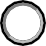 EmergingSome students use tools to actively monitor their own progress.Not EvidentFew, if any, students use tools to actively monitor their own progress.Data SourcesLesson plans, observationsComments (optional)SPS - School Culture: Develops, communicates, and implements rules, practices, and procedures to maintain a safe, orderly learning environmentSPS - School Culture: Develops, communicates, and implements rules, practices, and procedures to maintain a safe, orderly learning environmentSPS - School Culture: Develops, communicates, and implements rules, practices, and procedures to maintain a safe, orderly learning environmentExemplaryRules, practices, and procedures that maintain a safe, orderly learning environment are proactively developed, communicated, and consistently implemented across the school. These rules, practices, and procedures are continually monitored and revised as needed.XOperationalRules, practices, and procedures that maintain a safe, orderly learning environment are developed, communicated, and implemented.EmergingRules, practices, and procedures are developed and communicated but are ineffective or inconsistently implemented across the school.Not EvidentRules, practices, and procedures that maintain a safe, orderly, learning environment are not developed nor updated or are poorly communicated.Data SourcesThe rules, practices and procedures discussed at meetings and reviewed with committees.Comments (optional)SPS - School Culture: Establishes a culture of trust and respect that promotes positive interactions  and a sense of communitySPS - School Culture: Establishes a culture of trust and respect that promotes positive interactions  and a sense of communitySPS - School Culture: Establishes a culture of trust and respect that promotes positive interactions  and a sense of communityExemplaryExtensive evidence (e.g., positive and respectful interactions, appreciation of diversity, tolerance, understanding) exists that a culture of trust and respect has been established. A pervasivecommitment to promoting positive interactions and a sense of community is evident.XOperationalEvidence (e.g., positive and respectful interactions,  appreciation of diversity, tolerance, understanding) exists that a culture of trust and respect has been established. A sustainedcommitment to promoting positive interactions and a sense of community is evident.EmergingSome evidence exists that a culture of trust and respect  has been established.  A limited commitment to promoting positive interactions and a sense of community is evident.Not EvidentLittle or no evidence exists that a culture of trust and respect has been established. Unresolved conflicts interfere with a sense of community.Data SourcesObservationsObservationsComments (optional)SPS - School Culture: Establishes a culture that supports the college and career readiness of studentsSPS - School Culture: Establishes a culture that supports the college and career readiness of studentsSPS - School Culture: Establishes a culture that supports the college and career readiness of studentsExemplaryExtensive evidence (e.g., advisement, career counseling, transition coaching, high expectations) exists that the beliefs and practices of the school support the college and career readiness of students. The school culture supports addressing individual achievement needs and strengths toprepare students for success.OperationalEvidence (e.g., advisement, career counseling, transition coaching, high expectations) exists that the beliefs and practices of the school support the college and career readiness of students.EmergingSome evidence exists that the school supports the college and career readiness of students.Not EvidentLittle or no evidence exists that the school supports the college and career readiness of students.xData SourcesNot applicableComments (optional)SPS - School Culture: Supports the personal growth and development of studentsSPS - School Culture: Supports the personal growth and development of studentsSPS - School Culture: Supports the personal growth and development of studentsExemplaryThe school staff consistently provides a comprehensive system of support (e.g., counseling, mentoring, advisement, coaching, goal setting, time management, problem solving) to maximizethe personal growth and development of nearly all students.XOperationalThe school staff regularly provides support (e.g., counseling, mentoring, advisement, coaching, goal setting, time management, problem solving) to enhance the personal growth and developmentof students.EmergingThe school staff sporadically supports the personal growth and development of students.Not EvidentThe school staff does little to support the personal growth and development of students.Data SourcesTEAM time, PLC, lesson plansComments (optional)SPS- School Culture: Recognizes and celebrates achievements and accomplishments of students and staffSPS- School Culture: Recognizes and celebrates achievements and accomplishments of students and staffSPS- School Culture: Recognizes and celebrates achievements and accomplishments of students and staffExemplaryThe school community consistently recognizes and celebrates the achievements and accomplishments of students and staff. The celebrations are publicized within the school and to thecommunity and support the culture of the school.XOperationalThe school community regularly recognizes and celebrates the achievements and accomplishments of students and staff.EmergingThe school community periodically recognizes or celebrates the achievements or accomplishments of students and/or staff.Not EvidentThe school community rarely, if ever, recognizes or celebrates the achievements or accomplishments of students or staff.Data SourcesNine Weeks Award ProgramsStudent shout outsStar BucksPizza with the PrincipalComments (optional)SPS - Planning and Organization: Shares a common vision/mission that defines school culture and guides the continuous improvement processSPS - Planning and Organization: Shares a common vision/mission that defines school culture and guides the continuous improvement processSPS - Planning and Organization: Shares a common vision/mission that defines school culture and guides the continuous improvement processExemplaryA common vision and mission have been collaboratively developed and communicated to nearly all stakeholders. The culture of the school has been deeply defined over time by the vision and mission, which are updated as needed. The daily work and practices of staff consistently demonstrate a sustained commitment to continuous improvement.XOperationalA common vision and mission have been developed through a collaborative process and communicated to most stakeholders. The vision and mission define the culture of the school and guide the continuous improvement process.EmergingA common vision and mission have been developed by some staff members but have not been effectively communicated so that they guide the continuous improvement process.Not EvidentA common vision and mission have not been developed or updated or have been developed by a few staff members.Data SourcesObservationsObservationsComments (optional)Teacher Keys Effectiveness SystemStandardScore1. Professional Knowledge: The teacher demonstrates an understanding of the curriculum, subject content, pedagogical knowledge, and the needs of students by providing relevant learning experiences.EX2. Instructional Planning: The teacher plans using state and local school district curricula and standards, effective strategies, resources, and data to address the differentiated needs of all students.EX3. Instructional Strategies: The teacher promotes student learning by using research-based instructional strategies relevant to the content area to engage students in active learning and to facilitate the students’ acquisition of key knowledge and skills.EX4. Differentiated Instruction: The teacher challenges and supports each  student’s learning by providing appropriate content and developing skills which address individual learning differences.EX5. Assessment Strategies: The teacher systematically chooses a variety of diagnostic, formative, and summative assessment strategies and instruments that are valid and appropriate for the content and student population.EX6.AssessmentUses: The teacher systematically gathers, analyzes, and uses relevant data to measure student progress, to inform instructional content and delivery methods, and to provide timely and constructive feedback to both students and parents.EX7. Positive Learning Environment: The teacher  provides a well-managed, safe,  and orderly environment that is conducive to learning and encourages respect for all.EX8. Academically Challenging Environment: The teacher creates a student-centered, academic environment in which teaching and learning occur at high levels and students are self-directed learners.EX9. Professionalism: The teacher exhibits a commitment to professional ethics and the school’s mission, participates in professional growth opportunities to support student learning, and contributes to theprofession.EX10.Communication: The teacher communicates effectively with students, parents or guardians, district and school personnel, and other stakeholders in ways that enhance student learning.EXDiscipline - Suspension (%)In-School Suspension	Out-of-School Suspension10 Days	Greater than	10 Days	Greater than or Fewer		10 Days	or Fewer		10 DaysDiscipline - Suspension (%)In-School Suspension	Out-of-School Suspension10 Days	Greater than	10 Days	Greater than or Fewer		10 Days	or Fewer		10 DaysDiscipline - Suspension (%)In-School Suspension	Out-of-School Suspension10 Days	Greater than	10 Days	Greater than or Fewer		10 Days	or Fewer		10 DaysDiscipline - Suspension (%)In-School Suspension	Out-of-School Suspension10 Days	Greater than	10 Days	Greater than or Fewer		10 Days	or Fewer		10 DaysDiscipline - Suspension (%)In-School Suspension	Out-of-School Suspension10 Days	Greater than	10 Days	Greater than or Fewer		10 Days	or Fewer		10 DaysDiscipline - Suspension (%)In-School Suspension	Out-of-School Suspension10 Days	Greater than	10 Days	Greater than or Fewer		10 Days	or Fewer		10 DaysDiscipline - Suspension (%)In-School Suspension	Out-of-School Suspension10 Days	Greater than	10 Days	Greater than or Fewer		10 Days	or Fewer		10 DaysDiscipline - Suspension (%)In-School Suspension	Out-of-School Suspension10 Days	Greater than	10 Days	Greater than or Fewer		10 Days	or Fewer		10 DaysDiscipline - Suspension (%)In-School Suspension	Out-of-School Suspension10 Days	Greater than	10 Days	Greater than or Fewer		10 Days	or Fewer		10 Days2017-182018-192017-182018-192017-182018-192017-182018-19Racial/Ethnic SubgroupsAmerican Indian	SchoolNANANANANANANANAStateNANANANANANANANAAsian/Pacific Islander	SchoolNANANANANANANANAStateNANANANANANANANABlack	School1%1%NANA1%1%StateNANANANANANANANAHispanic	SchoolNANANANANA0.9%NANAStateNANANANANANANANAWhite	School5%2%NANA7%6%NANAStateNANANANANANANANAMulti-Racial	School0.3%NANANANANANANAStateNANANANANANANANAMinority*	School1.3%2%NANA1%1.9%NANAStateNANANANANANANANAOther SubgroupsEconomically	School4%NANANA5%NANANADisadvantaged	StateNANANANANANANANAEnglish Language Learners        SchoolNANANANANANANANAStateNANANANANANANANAFoster	SchoolNANANANANANANANAState    NANANANANANANANAHomeless	SchoolNANANANANANANANAStateNANANANANANANANAMigrant	SchoolNANANANANANANANAStateNANANANANANANANAStudents with Disabilities          School0.4%0.5%NANA0.4%3%NANAStateNANANANANANANANASmall Student Subgroups: Use local data to summarize key facts relating to student subgroups with populations too small to report (less than 15).(Do not include percentages or other numeric values that might violate student privacy.)There are no ELL students with discipline referrals.Additional data: What additional facts did the team identify that relate toa supportive learning environment? (May be informed by quantitative or qualitative sources.)Providing teachers with as many resources as possible – including personnel.What data sources were utilized to make the above determinations?Skyward reportsFSA dataiReady dataMaintaining order and safety: What processes are in place at the school to ensure order and safety are in place? Describe the effectiveness of the existing processes.School Resource OfficerMaximum supervision of students – more personnel in heavily populated student areas (mornings, dismissal, recess, PE)New cameras installed around the school.What data sources were utilized to make the above determinations?State lawsDeveloping and monitoring a system of supports: What processes are in place to ensure the school has a supportive learning environment that provides comprehensive services to students to meet their unique, whole-child needs? Describe the effectiveness of the existing processes.Students are grouped in classrooms according to ability.  All classrooms have support personnel at some point throughout the day so that all students’ needs are met.  Those classrooms with the lower students have support more than once each day.What data sources were utilized to make the above determinations?iReadyFSAEnsuring a student learning community: What processes are in place to cultivate and maintain positive and healthy behavioral and academic norms? Describe the effectiveness of the existing processes.Students are rewarded for achievement, as well as gains throughout the year.  Students are rewarded for positive behavior throughout the year.What data sources were utilized to make the above determinations?FSAiReadyDojoPersonnel survey: Analyze school results from the 5 Essential Survey. What are the key findings? What positives are evident in the results? What results are surprising or concerning to the team?LES is well –organized for improvementPositives-Academic PressCollective Use of Assessment DataEnglish InstructionInnovationParent Influence on Decision Making in SchoolsConcerns-SafetyQuality of Student DiscussionStudent survey: Analyze school results from 5Essentials (if applicable) What are the key findings? What positives are evident in the results? What results are surprising or concerning to the team?NAParent surveys: Analyze schools results from the 5 Essential  Survey. What are the key findings? What positives are evident in the results? What results are surprising or concerning to the team?Parents feel connected to the school and feel like a valuable part of the school community.Surprising results are that 58% of the parents feel like the school could do more to keep the school safe.  28% of the parents reported that they only practice math problems with their child occasionally or usually.Supports and interventions: What supports and interventions, including PBIS, MTSS and RTI, are in place to ensure all students have access to a supportive learning environment?All students have TEAM time – a 45 minute dedicated block of time for each child where small group interventions are in place for each and every child – no matter the level of the student.  All students’ needs are being met.  This block of time is supported by the teacher and paraprofessional.What data sources were utilized to make the above determinations?iReadyFSAOut-of-School Time: What processes are in place to provide students with engaging and enriching learning opportunities during out-of-school time (i.e. before school, after  school, summer)?Boys and Girls ClubAccelerated ReaderSummer Reading ChallengeLee LibraryWhat data sources were utilized to make the above determinations?Teacher class data, FSA data, iReady dataSummarize the supportive learning environment trends and patterns observed by the team while completing this section of the report. What are the important trends and patterns that will support the identification of student, teacher, and leader needs?It is imperative that students’ needs are continuously addressed and reevaluated.  All students have needs – no matter the level of the student.  All students can make gains and it is crucial that all students’ receive interventions and enrichment.Small student subgroups: Use local data to summarize key facts relating to student subgroups with populations too small to report (less than 15).(Do not include percentages or other numeric values that might violate student privacy.)The small populations are the students showing the highest need.Additional data: What additional facts did the team identify that relate to demographic and financial data? (May be informed by quantitative or qualitative sources.)What data sources were utilized to make the above determinations?Internal factors: What internal factors might have affected data and/or results of data? Examples may include: resource allocation, documentation and monitoring, technology and software, communication, internal controls, and personnel assignment/performance.The students with the highest needs are provided with the smallest ratio of student/staff member during TEAM time for interventions.What data sources were utilized to make the above determinations?iReadyFSAExternal factors: What external factors might have affected data and/ or results of data? Examples may include: geographic location, population demographics (employment, education, median income), local/ state/national economy, natural disasters, and state and federal policy changes.Employment opportunities are an issue.  There are students that move in and out due to parents looking for jobs.What data sources were utilized to make the above determinations?SkywardAccess to Programs: What processes exist to ensure students have access to programs addressing individualized learning needs (including EIP, REP, alternative education, vocational education, and gifted)? What challenges exist in providing students access to such programs when necessary?Speech ServicesOccupational Therapy ServicesGifted EducationSpecial EducationELL servicesChallenges – More personnel would better provide all of the above students with services.What data sources were utilized to make the above determinations?MEP program data, ESE data, Speech data, OT data, Gifted class and testing data.Demographic and Financial Challenges: What demographic and/ or financial challenges could affect improvement efforts within theschool? (Identifying these challenges may require collection and analysis of additional school data.)If we did not have the financial challenges we are facing, we could provide smaller group sizes to provide more intensive support.What data sources were utilized to make the above determinations?Finance records, school board meeting attendance/watched onlineSummarize the demographic and financial trends and patterns observed by the team while completing this section of the report. What are the important trends and patterns that will support the identification of student, teacher, and leader needs?We need more personnel to provide services to all of our students with needs (no matter what the need).We need more professional development for all staff members to be able to best meet the needs of all of our students.Student GroupYearAll Students2017-182018-1956%NAAll Students2017-182018-1959.4055%American2017-180NAIndian2018-190NAAsian/Pacific2017-180NAIslander2018-190NABlack2017-182018-199%NABlack2017-182018-19Not calculatedNAHispanic2017-182018-1953%NAHispanic2017-182018-1957.1NAWhite2017-182018-1959%NAWhite2017-182018-1962.1%NAMulti-Racial2017-182018-190NAMulti-Racial2017-182018-190NAMinority*2017-182018-19Minority*2017-182018-19Other SubgroupsEconomically2017-1845%NADisadvantaged2018-1951%46%English2017-1856%NALearners2018-19Not calculated35%Foster2017-182018-190NAFoster2017-182018-19034.6%Homeless2017-182018-19NAHomeless2017-182018-1934.5%Migrant2017-182018-19NAMigrant2017-182018-1931%Students with2017-1841%NADisabilities2018-1953%24.8MathematicsGrades 3-5 FSA – Level 3 and aboveMathematicsGrades 3-5 FSA – Level 3 and aboveMathematicsGrades 3-5 FSA – Level 3 and aboveMathematicsGrades 3-5 FSA – Level 3 and aboveMathematicsGrades 3-5 FSA – Level 3 and aboveMathematicsGrades 3-5 FSA – Level 3 and aboveMathematicsGrades 3-5 FSA – Level 3 and aboveStudent GroupYearSchoolStateAll Students2017-182018-1971%NAAll Students2017-182018-1973.9%59.1%Racial/Ethnic SubgroupsRacial/Ethnic SubgroupsRacial/Ethnic SubgroupsRacial/Ethnic SubgroupsRacial/Ethnic SubgroupsRacial/Ethnic SubgroupsRacial/Ethnic SubgroupsAmerican2017-18NANAIndian2018-19NANAAsian/Pacific2017-18NANAIslander2018-19NANABlack2017-182018-1946%NABlack2017-182018-19Not Calculated40.8%Hispanic2017-182018-1980%NAHispanic2017-182018-1985.7%56.7%White2017-182018-1969%NAWhite2017-182018-1971%69.5%Multi-Racial2017-182018-19NANAMulti-Racial2017-182018-19NANAMinority*2017-182018-1967%Minority*2017-182018-1970%Other SubgroupsEconomically2017-1867%NADisadvantaged2018-1972.4%50.4%English2017-1871%NALearners2018-19Not calculated45.4%Foster2017-182018-19Not CalculatedNAFoster2017-182018-19Not Calculated39.4%Homeless2017-182018-19Not CalculatedNAHomeless2017-182018-19Not Calculated39.2%Migrant2017-182018-19Not CalculatedNAMigrant2017-182018-19Not Calculated44.7%Students with2017-1865%NADisabilities2018-1964.7%30.6%Science5th Grade FCAT 2.0 – Level 3 and aboveScience5th Grade FCAT 2.0 – Level 3 and aboveScience5th Grade FCAT 2.0 – Level 3 and aboveScience5th Grade FCAT 2.0 – Level 3 and aboveScience5th Grade FCAT 2.0 – Level 3 and aboveScience5th Grade FCAT 2.0 – Level 3 and aboveScience5th Grade FCAT 2.0 – Level 3 and aboveStudent GroupYearSchool StateAll Students2017-182018-1956%All Students2017-182018-19Racial/Ethnic SubgroupsRacial/Ethnic SubgroupsRacial/Ethnic SubgroupsRacial/Ethnic SubgroupsRacial/Ethnic SubgroupsRacial/Ethnic SubgroupsRacial/Ethnic SubgroupsAmerican2017-18NANANANANAIndian2018-19NANANANANAAsian/Pacific2017-18NANANANANAIslander2018-19NANANANANABlack2017-182018-19Black2017-182018-19Hispanic2017-182018-19Hispanic2017-182018-19White2017-182018-1965%White2017-182018-19Multi-Racial2017-182018-19NANANANANAMulti-Racial2017-182018-19NANANANANAMinority*2017-182018-19Minority*2017-182018-19Other SubgroupsEconomically2017-1859%Disadvantaged2018-19English2017-18Learners2018-19Foster2017-182018-19Foster2017-182018-19Homeless2017-182018-19Homeless2017-182018-19Migrant2018-192015-16Migrant2018-192015-16Students with2014-15Disabilities2015-16Effective collaboration to support student achievement: What processes are in place to ensure that effectivecollaboration is occurring at the school to advance student achievement? Are existing processes effective?Teachers work collaboratively with each other.  All grade levels team teach, so both teachers at the grade level share the students.  Students are pushed to advance through TEAM time.What data sources were utilized to make the above determinations?TEAM time observation data, PLC dataStudent subgroup gaps: What gaps exist in outcomes among student subgroups?Gaps are seen in the areas of phonics and vocabulary – even in the higher grades. Number sense is also an area that we see in our data as a gap.What data sources were utilized to make the above determinations?iREady FSASummarize the student achievement trends and patterns observed by the team while completing this section of the report. What are the important trends and patterns that will support the identification of student, teacher, and leader needs?We are closing the gap on phonics by putting a larger emphasis on a more in depth phonics instruction in the daily schedule of the lower grades.2.1 Coherent Instructional System: Summarize the coherent instructional system trends and patterns observed by the team while completing this section of the report. What are the important trends and patterns that will support the identification of student, teacher, and leader needs?English Language Arts has statistically been lower than math achievement.2.2 Effective Leadership: Summarize the effective leadership trends and patterns observed by the team while completing this section of the report.What are the important trends and patterns that will support theidentification of student, teacher, and leader needs?Providing support to the classrooms by giving teachers the tools and resources necessary to meet the needs of their students.2.3 Professional Capacity: Summarize the professional capacity trendsand patterns observed by the team while completing this section of the report. What are the important trends and patterns that will support the identification of student, teacher, and leader needs?Team teaching supports the identification of student needs with a team approach.2.4 Family and Community Engagement: Summarize the family and community engagement trends and patterns observed by the teamwhile completing this section of the report. What are the important trends and patterns that will support the identification of student, teacher, and leader needs?Families need assistance in how to best support their student at home.  Resources and guidance in how to best meet the needs of their child at home.2.5 Supportive Learning Environment: Summarize the supportive learning environment trends and patterns observed by the team while completing this section of the report. What are the important trends and patterns that will support the identification of student, teacher, and leader needs?Supports are given to the students in the form of personnel and resources.  2.6 Demographic and Financial: Summarize the demographic and financial trends and patterns observed by the team while completing this section of the report. What are the important trends and patterns that will support the identification of student, teacher, and leader needs?The school is Title I, so we do have a significant amount of students that are from lower-socioeconomic homes. However, according to the data released by FDOE there were no subgroups that were not achieving at the same rate as their peers. That being said, it is important to have the supports in place for students such as snacks when needed, access to the homeless liaison or migrant program supervisor when necessary. 2.7 Student Achievement: Summarize the student achievement trendsand patterns observed by the team while completing this section of the report. What are the important trends and patterns that will support the identification of student, teacher, and leader needs?Student Achievement has continued to grow, as well as student gains in all areas.Overarching NeedHow severe is the need?Is the need trending better or worse over time?Can Root Causes Be Identified?Additional ConsiderationsPriority OrderReading AchievementBetter – slightlyPhonicsCurriculumStudies show that smaller groups equal higher achievement and growth rates – more personnel needed.1Parental support at homeNo changeResourcesTrainingMaterials needed to assist parents at home with their child.Trainings needed to assist parents with how to help their child with school work.2DisciplineWorse – slightlyAdditional personnel to monitor students for in-school suspension instead of utilizing the option to send students home for OSS.3Overarching Need #1This  is a root		This is cause and not	something a contributing		we canRoot Causes to be Addressed	cause or symptom	affectThis  is a root		This is cause and not	something a contributing		we canRoot Causes to be Addressed	cause or symptom	affectThis  is a root		This is cause and not	something a contributing		we canRoot Causes to be Addressed	cause or symptom	affectThis  is a root		This is cause and not	something a contributing		we canRoot Causes to be Addressed	cause or symptom	affectReading Achievement – curriculum, training, personnelReading Achievement – curriculum, training, personnelxOverarching Need #2This  is a root		This is cause and not	something a contributing		we canRoot Causes to be Addressed	cause or symptom	affectThis  is a root		This is cause and not	something a contributing		we canRoot Causes to be Addressed	cause or symptom	affectThis  is a root		This is cause and not	something a contributing		we canRoot Causes to be Addressed	cause or symptom	affectThis  is a root		This is cause and not	something a contributing		we canRoot Causes to be Addressed	cause or symptom	affectParental Support at home – resources and trainingParental Support at home – resources and trainingxOverarching Need #3This  is a root		This is cause and not	something a contributing		we canRoot Causes to be Addressed	cause or symptom	affectThis  is a root		This is cause and not	something a contributing		we canRoot Causes to be Addressed	cause or symptom	affectThis  is a root		This is cause and not	something a contributing		we canRoot Causes to be Addressed	cause or symptom	affectThis  is a root		This is cause and not	something a contributing		we canRoot Causes to be Addressed	cause or symptom	affectDiscipline - personnelDiscipline - personnelxOverarching Need #4This is a root		This is cause and not	something a contributing		we canRoot Causes to be Addressed	cause or symptom	affectThis is a root		This is cause and not	something a contributing		we canRoot Causes to be Addressed	cause or symptom	affectThis is a root		This is cause and not	something a contributing		we canRoot Causes to be Addressed	cause or symptom	affectThis is a root		This is cause and not	something a contributing		we canRoot Causes to be Addressed	cause or symptom	affect